ОТ Ч Е Тпо самообследованиюОБПОУ «Дмитриевский сельскохозяйственный техникум»2017 год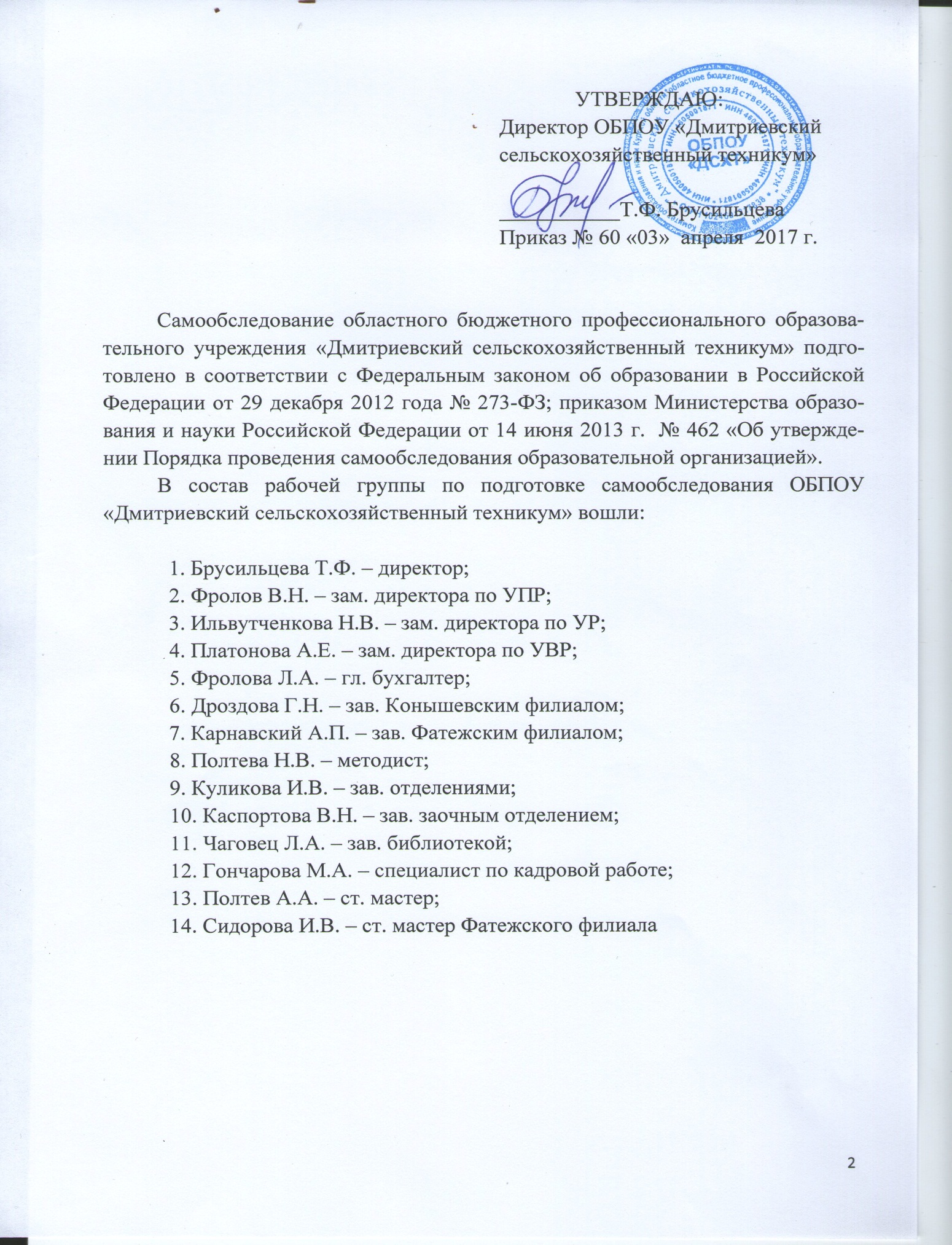 ПОКАЗАТЕЛИ ДЕЯТЕЛЬНОСТИ ОБПОУ «ДМИТРИЕВСКИЙ СЕЛЬСКОХОЗЯЙСТВЕННЫЙ ТЕХНИКУМ»НА 31 МАРТА 2017 ГОДАМиссия  областного бюджетного профессионального образовательного учреждения «Дмитриевский сельскохозяйственный техникум» заключается:в подготовке квалифицированных специалистов среднего звена и рабочих кадров для малого и среднего бизнеса в соответствии с современными требованиями рынка труда и общества с целью развития потенциала предприятий в регионе;в формировании гармонически развитой личности, ориентированной на творческое преобразование действительности и саморазвитие, на здоровый образ жизни, личности образованной и самостоятельной, стремящейся к овладению опытом духовной жизни, нравственного поведения, освоению ценностей национальной культуры;в удовлетворении образовательных потребностей личности;в создании условий для самореализации и осознанного личностного самоопределения обучающихся в соответствии с их склонностями и интересами и подготовка на этой основе выпускников, готовых к жизни в открытом и меняющемся мире - это наш ответ на социальный заказ.Выпускник нашей образовательной организации – квалифицированный рабочий и специалист среднего звена по вопросам экономики, землеустройства, электрификации, технологии наземного транспорта, легкой промышленности, сельского хозяйства, владеющий современными информационными технологиями.ПРИОРИТЕТНЫМИ  СТРАТЕГИЧЕСКИМИ ЗАДАЧАМИ РАЗВИТИЯ УЧЕБНОГО 	ЗАВЕДЕНИЯ       НА 2016 – 2017 ГОД ЯВЛЯЮТСЯ:- осуществление мониторинга результативности учебно-воспитательного процесса и диагностика качества образования на основе информационных технологий;- повышение качества образования за счет обеспечения учебно-методической базы учреждения современными информационными технологиями, создания единого информационного образовательного пространства образовательной организации, внедрения компьютерных технологий в учебный процесс и  технологий электронного  обучения;- повышение эффективности управления техникумом за счет развития корпоративной компьютерной сети и создания интегрированной информационно управляющей системы, автоматизирующей информационно-ёмкие технологии управления и обеспечивающей руководителей всех уровней достоверной информацией о состоянии дел во всех сферах деятельности техникума;- повышение эффективности подготовки специалистов для регионального рынка труда за счет внедрения информационных технологий и использование специализированного программного обеспечения;- приобщение преподавателей и студентов к научно-исследовательской работе по актуальным вопросам специальностей, профессий через участие в научно-практических конференциях, семинарах и т.д.;- совершенствование методического уровня преподавателей, их компетентности и широты знаний в области преподаваемых дисциплин, в овладении новыми современными педагогическими технологиями; - совершенствование системы работы с педагогическими кадрами по самооценке деятельности и повышению профессиональной компетентности через курсовую подготовку и распространение передового педагогического опыта, результатов научных исследований, новых информационных и педагогических технологий, аттестацию кадров;             - вовлечение молодежи в общественную деятельность;           - обеспечение эффективной социализации молодежи, находящейся в     трудной жизненной ситуации;            - создание механизмов формирования целостной системы продвижения инициативной и талантливой молодежи;   -  обеспечение   эффективного   взаимодействия   с   молодежными  общественными объединениями, некоммерческими организациями;          - при организации воспитательной работы использовать новые технологии, формы и методы воспитания самосознания в каждом студенте, раскрывать его творческие способности, формировать потребность к труду, уважение к общечеловеческим ценностям, к позитивному досугу - в соответствие с ФЗ «Об образовании в РФ» № 273 – ФЗ проводить работу по организации техникумовского пространства для студентов из числа инвалидов и обучающихся с ограниченными возможностями здоровья.I. ОБРАЗОВАТЕЛЬНАЯ ДЕЯТЕЛЬНОСТЬI.I. ТИП. СТАТУС ОБРАЗОВАТЕЛЬНОЙ ОРГАНИЗАЦИИПолное наименование образовательной организации: Областное бюджетное профессиональное образовательное учреждение «Дмитриевский сельскохозяйственный техникум».Сокращенное название техникума: ОБПОУ «ДСХТ».Статус учреждения: действующие.Место нахождения техникума (юридический адрес): 307500 Курска область, г. Дмитриев, пл. Базарная, 13.Фактические адреса учебных корпусов и общежития образовательной организации:· Учебный корпус – г. Дмитриев, пл. Базарная, 13;· Учебный корпус – г. Дмитриев, ул. Пролетарская, 24б;· Общежитие техникума – г. Дмитриев, ул. Республиканская, 25аТел/факс: приёмная 8-471-50 – 2-22-48Официальный сайт: http:// www.dsht.ru          Адрес электронной почты: dshte@mail.ruУчреждение имеет в своей структуре филиалы:Фатежский филиал областного бюджетного профессионального образовательного учреждения «Дмитриевский сельскохозяйственный техникум».Сокращенное наименование филиала Учреждения: Фатежский филиал ОБПОУ «ДСХТ».Место нахождения филиала:307100, Курская область, Фатежский район, г. Фатеж, ул. Карла Маркса, д. 37.Конышевский филиал областного бюджетного профессионального образовательного учреждения «Дмитриевский сельскохозяйственный техникум».Сокращенное наименование филиала Учреждения: Конышевский филиал ОБПОУ «ДСХТ».Место нахождения филиала:307620, Курская область, Конышевский р-он, п. Конышевка, ул. Ленина, д. 17Филиал не  является юридическим лицом. Его статус и функции определяются положением, принятым и утвержденным в порядке, установленным настоящим Уставом. Управление деятельностью филиала осуществляется в соответствии с настоящим Уставом и положением о филиале.Учреждение является некоммерческой организацией, созданной для оказания услуг в целях обеспечения реализации предусмотренных законодательством Российской Федерации полномочий органов государственной власти Курской области в сфере образования, и не ставит извлечение прибыли основной целью своей деятельности.Тип Учреждения в соответствии с реализуемыми основными образовательными программами – профессиональная образовательная организация.Организационно-правовая форма Учреждения: бюджетное учреждение.Функции и полномочия Учредителя в отношении  Учреждения осуществляет комитет образования и науки Курской области (далее – Учредитель).Полномочия собственника имущества осуществляет комитет по управлению имуществом Курской области (далее – Собственник).Учреждение оказывает государственные услуги в сфере образования в соответствии с государственным заданием.Учредитель: полномочия и функции учредителя осуществляет Комитет образования и науки Курской области.Место нахождения учредителя: г. Курск, ул. Кирова, д. 7Ф.И.О. директора образовательного учреждения: Брусильцева Татьяна Федоровна награждена  Почётной грамотой  Курской областной Думы (2016г.), имеет нагрудный знак «Почетный работник профобразования» (2009г.)Право на осуществление образовательной деятельности: · лицензия на осуществление образовательной деятельности от 24.03.2015 № 1887, срок действия – бессрочно. Комитет образования и науки Курской области;· свидетельство о государственной аккредитации от 27.08.2015 № 1464 срок действия до 28.02.2020 г. Комитет образования и науки Курской области.С целью обеспечения высокого качества российского образования в соответствии с меняющимися запросами населения и перспективными задачами развития российского общества и экономики; создания в Курской области новых мест в образовательной организации в соответствии с прогнозируемой потребностью и современными требованиями к условиям обучения. 15 октября 2013 года Постановлением Администрации Курской области № 737-па была утверждена Государственная программа Курской области «Развитие образования в Курской области».Стратегическими задачами программы является: - развитие инфраструктуры и организационно – экономических механизмов, обеспечивающих максимально равную доступность услуг дошкольного, общего, дополнительного образования детей;- модернизация образовательных программ в системах дошкольного, общего и дополнительного образования детей, направленная на достижение современного качества учебных результатов и результатов социализации;- разработка эффективных моделей педагогического сопровождения талантливых детей, детей с ограниченными возможностями здоровья с целью их оптимальной социальной адаптации и интеграции в обществе;- формирование дифференцированной сети организаций профессионального образования, учитывающей особенности Курской области, включающей конкурентоспособные учебные заведения;- модернизация программ, содержания и технологий профессионального образования для обеспечения их соответствия требованиям современной экономики и изменяющимся запросам населения;- включение потребителей образовательных услуг в оценку деятельности системы образования через развитие механизмов внешней оценки качества образования и государственно-общественного управления.Таким образом, поставленные в Программе развития ОБПОУ «ДСХТ» задачи и пути их решения остаются актуальными и в этом учебном году. Педагогическому коллективу необходимо в кризисный момент для государства, региона осуществлять подготовку квалифицированных кадров, исходя из муниципальных потребностей, в том числе, ставить цель открывать новые и востребованные специальности, давать возможность гражданам получать необходимые и актуальные образовательные услуги с целью обеспечения самозанятости, в том числе с использованием электронных и дистанционных технологий. 1.2. ХАРАКТЕРИСТИКА КОНТИНГЕНТА ОБУЧАЮЩИХСЯСписочный состав студентов ОБПОУ «Дмитриевский сельскохозяйственный техникум» на 31.03.2017 г. составлял 388 на дневном отделении, 32 человека на заочном отделении.Таблица 1 - Общая численность студентов, обучающихся по образовательным программам подготовки специалистов среднего звена по очной форме обученияТаблица 2 - Общая численность студентов, обучающихся по образовательным программам подготовки квалифицированных рабочих, служащихТаблица 3 - Общая численность студентов, обучающихся по образовательным программам подготовки специалистов среднего звена по заочной форме обученияИз представленных цифр видно, что наблюдается тенденция к снижению контингента по очной и заочной формам обучения в сравнении с 2015 годом. Это обусловлено снижением контрольных цифр приема по заочной форме, уменьшением приема, обусловленное потерей интереса к получению среднего профессионального образования в такой форме и высокой конкуренцией со стороны высших учебных заведений, предлагающих различные формы получения высшего образования, например, бакалавриат. Поэтому актуальной для образовательной организации, по-прежнему является задача открытия новых специальностей с учетом требований регионального рынка труда.Целью разработки социального паспорта обучающихся является создание условий для социальной реабилитации в обществе детей с ограниченными возможностями здоровья или социально-незащищенных.Таблица 4 – Характеристика контингента обучающихся (социальный паспорт) очной формы обученияАнализ социального паспорта очной формы обучения показывает, что в 2017  году количество малообеспеченных семей увеличилось, и в общем объеме контингента очной формы обучения процент таких обучающихся вырос и составил 15,4 %  (по сравнению с 10,72% в 2016 году) от всего бюджетного контингента. 0,9% от общего числа – это студенты с ограниченными возможностями здоровья. Исходя из анализа представленной информации, можно определить, что основной проблемой образовательной организации по - прежнему остается сохранность контингента, и существуют объективные обстоятельства, обуславливающие необходимость повышения эффективности воспитательной работы и социальной поддержки обучающихся в образовательной организации.1.3. РЕАЛИЗУЕМЫЕ ОБРАЗОВАТЕЛЬНЫЕ ПРОГРАММЫ СРЕДНЕГО ПРОФЕССИОНАЛЬНОГО ОБРАЗОВАНИЯСоциальная открытость учебного учреждения отражена в лицензии, по которой техникум имеет право осуществлять ведение образовательной деятельности по трем специальностям и семи профессиям СПО, по программам профессионального обучения и дополнительного образования.Формы образования в образовательной организации: групповая (очная, заочная).В образовательной организации функционирует информационно-библиотечный центр, методический кабинет, учебно-производственные мастерские, бухгалтерия, информационно-вычислительный центр, хозяйственная часть, общежитие, деятельность которых регламентируются локальными актами и должностными инструкциями.Перечень образовательных программ, по которым образовательное учреждение имеет право ведения образовательной деятельности согласно лицензии:         Таким образом, ОБПОУ «ДСХТ» осуществляет свою образовательную деятельность по образовательным программам в соответствии с лицензией.В целях повышения конкурентоспособности выпускников на рынке труда по всем специальностям предусмотрено приобретение рабочей профессии. Для студентов специальностей СПО обучение по основной рабочей профессии производится бесплатно в рамках реализации основной образовательной программы подготовки специалистов среднего звена.Кроме того, обучающимся можно приобрести другую понравившуюся профессию. Перечень реализуемых профессий отражен на сайте техникума: http://www.dsht.ru в разделе «Абитуриентам». По окончании курсов обучающимся выдаётся свидетельство.Техникум последовательно проводит политику на расширение перечня программ профессионального обучения. Это перспективное направление, которое повышает возможность как самозанятости населения, так и повышения его квалификации.Таблица 5  – Перечень программ профессионального обучения, реализованных за 2016-2017 уч. годДополнительные образовательные услуги оказываются населению города: дополнительное образование по различным направлениям.Стоимость дополнительных платных услуг зависит от сроков обучения (от 1 до 3 месяцев) и материальных затрат на организацию образовательного процесса.Структура подготовки, переподготовки и повышения профессиональной квалификации различных возрастных групп и категорий граждан, качество реализуемых дополнительных образовательных программ соответствует региональным потребностям рынка.1.4. ПРИЕМ В ОБРАЗОВАТЕЛЬНУЮ ОРГАНИЗАЦИЮПриёмная комиссия в 2016 году проводила приём абитуриентов в соответствии с:  Федеральным законом от 29.12.2012г. № 273-ФЗ                    «Об образовании в Российской Федерации»; приказом Министерства образования и науки Российской Федерации от 23 января 2014г. № 36            «Об утверждении порядка приёма на обучение по образовательным программам среднего профессионального образования»; приказом Министерства образования и науки Российской Федерации от 11.12.2015г.       № 1456 «О внесении изменений в Порядок приёма на обучение по образовательным программам среднего профессионального образования»; Правилами приёма в областное бюджетное профессиональное образовательное учреждение «Дмитриевский сельскохозяйственный техникум» на 2016-2017 учебный год, утверждёнными приказом директора техникума от 25 февраля 2016 года № 38.Образовательная организация имеет два филиала: - Фатежский филиал ОБПОУ «ДСХТ»;- Конышевский филиал ОБПОУ «ДСХТ».Приём абитуриентов в образовательную организацию по очной форме обучения с получением среднего профессионального образования осуществлялся по программам подготовки специалистов среднего звена (ППССЗ) – по 3 специальностям и программам подготовки квалифицированных рабочих, служащих (ППКРС) – по 7 профессиям, а также по заочной форме обучения по ППССЗ – по 1 специальности.Приём осуществлялся на бюджетные места в рамках государственного задания (контрольных цифр приёма).Количество бюджетных мет в 2016 году составило:- по очной форме обучения – 158 мест;- по заочной форме обучения – 10 мест.	По сравнению с 2015 годом бюджетных мест в образовательной организации было сокращено на 17 мест по очной форме обучения по причине сокращения контрольных цифр плана набора. Приём по образовательным программам за счет средств областного бюджета являлся общедоступным и осуществлялся по заявлениям лиц, имеющих основное общее образование по очной форме обучения, и среднее общее, начальное профессиональное, высшее профессиональное образования – по заочной форме обучения.Зачисление в образовательную организацию осуществлялось в соответствии с Правилами приёма:29 августа – приказ о зачислении в число студентов с 1 сентября текущего года лиц, представивших в приёмную комиссию оригинал документа об образовании и (или) квалификации. При наличии свободных мест приём был продлён до 1 декабря.Всего было зачислено 168 человек, рекомендованных приёмной комиссией к зачислению в группы:по специальностям:- 38.02.11 Экономика и бухгалтерский учет (по отраслям) – заочная форма обучения; - 38.02.11 Экономика и бухгалтерский учет (по отраслям) – очная форма обучения;- 21.02.04 Землеустройство;- 35.02.08 Электрификация и автоматизация сельского хозяйства;по профессиям:	- 23.01.03 Автомеханик;	- 19.01.17 Повар, кондитер;- 38.01.02 Продавец, контролёр-кассир;- 35.01.11 Мастер сельскохозяйственного производства;- 35.01.13 Тракторист-машинист сельскохозяйственного производства;- 29.01.07 Портной;- 35.01.14 Мастер по техническому обслуживанию и ремонту машинно-тракторного парка.Приём документов от поступающих в образовательную организацию осуществлялся лично, направленных по почте заявлений не было.Процесс подачи заявлений был организован максимально комфортно для поступающих: с 8-30 до 16-00 часов ежедневно, кроме воскресенья.Во время приёмной кампании велась ежедневная работа с поступающими и их законными представителями по разъяснению и ознакомлению с Правилами приёма в ОБПОУ «ДСХТ», с лицензией на осуществление образовательной деятельности, со свидетельством о государственной аккредитации и приложениями к ним, с образовательной программой. Вся информация о приёме в ОБПОУ «ДСХТ» полностью открыта, работа приёмной комиссии прозрачна для поступающих: - в период приёма документов приёмная комиссия ежедневно размещает на официальном сайте и информационном стенде образовательной организации сведения о количестве поданных заявлений по каждой специальности и профессии с выделением получения форм образования;- приёмная комиссия обеспечивает функционирование специальных телефонных линий для ответов на обращения, связанные с приёмом в ОБПОУ «ДСХТ».Итоги зачисленияЗачисление в техникум завершено в установленные Правилами приёма сроки. Государственное задание (контрольные цифры приёма) выполнено в полном объёме. До 1 октября 2016 года в ОБПОУ «ДСХТ» по очной форме обучения зачислено 158 человек, однако впоследствии 29 обучающимся, в соответствии с пунктом 3 части 1 статьи 34 Федерального закона от 29.12.2012г. № 273-ФЗ «Об образовании в Российской Федерации», установлен индивидуальный учебный план. По заочной форме обучения зачислено 10 человек. Среди зачисленных по приказу в число студентов 1 курса:- 31 человек из числа детей-сирот и детей, оставшихся без попечения родителей, лиц из их числа, из них 9 чел. – несовершеннолетних;- детей-инвалидов и лиц с ОВЗ – 1 чел.Все студенты 1 курса, нуждающиеся в жилье, получили койко-место в общежитии образовательной организации – 32 человека.Формирование личных дел поступающих ведется в соответствии с Положением о комплектовании личных дел студентов, обучающихся в ОБПОУ «ДСХТ».   Таблица   6 -  Результаты приёма по очной форме обученияКак видно из результатов приема, при ежегодном снижении контрольных цифр приёма, которое происходит из-за сложной демографической ситуации в Курской области, количество поданных заявлений по очной форме обучения на бюджетной основе за последние два года и количество зачисленных остаётся стабильным.Привлекательными для абитуриентов остаются специальности и профессии: 21.02.04 Землеустройство;  35.02.08 Электрификация и автоматизация сельского хозяйства; 23.01.03 Автомеханик; 19.01.17 Повар, кондитер.	По результатам работы приёмной кампании можно сделать вывод, что рейтинг ОБПОУ «Дмитриевский сельскохозяйственный техникум» достаточно высок среди учебных заведений СПО близлежащих районов Курской области, в том числе для иногородних граждан. Основная масса студентов приняли осознанное решении при выборе специальности и профессии. Задача педагогического коллектива – сохранить контингент и качественно подготовить студентов по выбранной специальности и профессии, достойных конкурировать на рынке труда.  1.5. МОНИТОРИНГ ОСВОЕНИЯ ОБРАЗОВАТЕЛЬНЫХ ПРОГРАММ, РЕАЛИЗУЕМЫХ В ОБРАЗОВАТЕЛЬНОЙ ОРГАНИЗАЦИИОбразовательная организация при проведении мониторинга освоения образовательных программ руководствуется следующими нормативными документами:- Федеральным законом «Об образовании в Российской Федерации» от 29 декабря 2012 года № 273-ФЗ; - приказом Министерства образования и науки Российской Федерации от 14 июня 2013 г. № 464 «Об утверждении Порядка организации и осуществления образовательной деятельности по образовательным программам среднего профессионального образования»;- Положением о практике обучающихся, осваивающих основные профессиональные образовательные программы среднего профессионального образования, приказ Министерства образования и науки Российской Федерации от 18 апреля 2013 г. № 291;- Положением о текущем контроле и промежуточной аттестации результатов освоения образовательной программы среднего профессионального образования;- Положением о внутренней системе оценки качества образования.Для руководства и работников образовательной организации представленные документы являются главным помощником в ежедневной работе.Мониторинг качества ориентирует образовательную организацию на результат и на систему обеспечения этого результата.Оценка качества образования осуществляется посредством:·  системы внутреннего контроля образовательной организации;·  общественной экспертизы качества образования;·  соблюдения лицензионных требований;·  государственной аккредитации;·  Государственной итоговой аттестации выпускников;·  мониторинга качества образования.Организационная структура, занимающаяся внутренней оценкой, экспертизой качества образования и интерпретацией полученных результатов, включает в себя: администрацию образовательной организации, педагогический совет, методический совет, цикловые комиссии, временные структуры (рабочие группы, комиссии и др.) (схема 1).На сегодняшний день можно говорить о следующих результатах мониторинга качества образовательного процесса в организации:1. со стороны администрации образовательной организации- организуется обеспечение образовательного, воспитательного и методического процессов необходимыми локальными актами;- организуются и проводятся мероприятия пот контролю качества образовательного процесса: анализ успеваемости и посещаемости, анализ рубежных и текущих контролей, посещение уроков и мероприятий преподавателей организации, проверка журналов учебных занятий;- составляются аналитические записки и справки по результатам самообследования с представлением их на педагогических и методических советах;- участвует в областных мероприятиях различного уровня  (заседаниях Совета директоров, координационно – методических советах заместителей руководителей) с целью донесения до членов педагогического коллектива необходимой и актуальной информации по развитию профессионального образования, а также, участие в активном внедрении необходимых образовательных мероприятиях в образовательный процесс, улучающих качество подготовки выпускников.- ежегодно представляет результаты самообследования образовательной организации на сайте ПОО;2. со стороны педагогического и методического советов- проводится ежегодное планирование средств, методов и способов улучшения качества образовательного результата;- организуется и проводится 2 раза в год методическая неделя, нацеленная на представление педагогического опыта и с целью демонстрации используемых педагогических технологий нацеленных на формирование успешного выпускника;- обеспечивается участие в олимпиадах, конкурсах, чемпионатах профессионального мастерства или по учебным дисциплинам, формирующим положительный имидж образовательной организации среди граждан;- обеспечивается участие преподавателей образовательной организации в мероприятиях региона (форумах, чемпионатах, советах, НПК) с целью демонстрации педагогических возможностей, а также с целью демонстрации результатов реализации инновационного проекта;- проводит обсуждение и анализ результатов успеваемости, и посещение уроков, выработку основных возможных решений существующих проблем, поиск решений;- ежегодно повышает свой квалификационный уровень за счет участия в курсах повышения квалификации, семинарах и т.п.;- раз в полгода отчитывается по результатам работы;- проводит мониторинг удовлетворенности качеством образовательного процесса и образовательного результата.Необходимо отметить значимость целей и задач, выдвигаемых в планах и соотносимых с программой развития образовательной организации.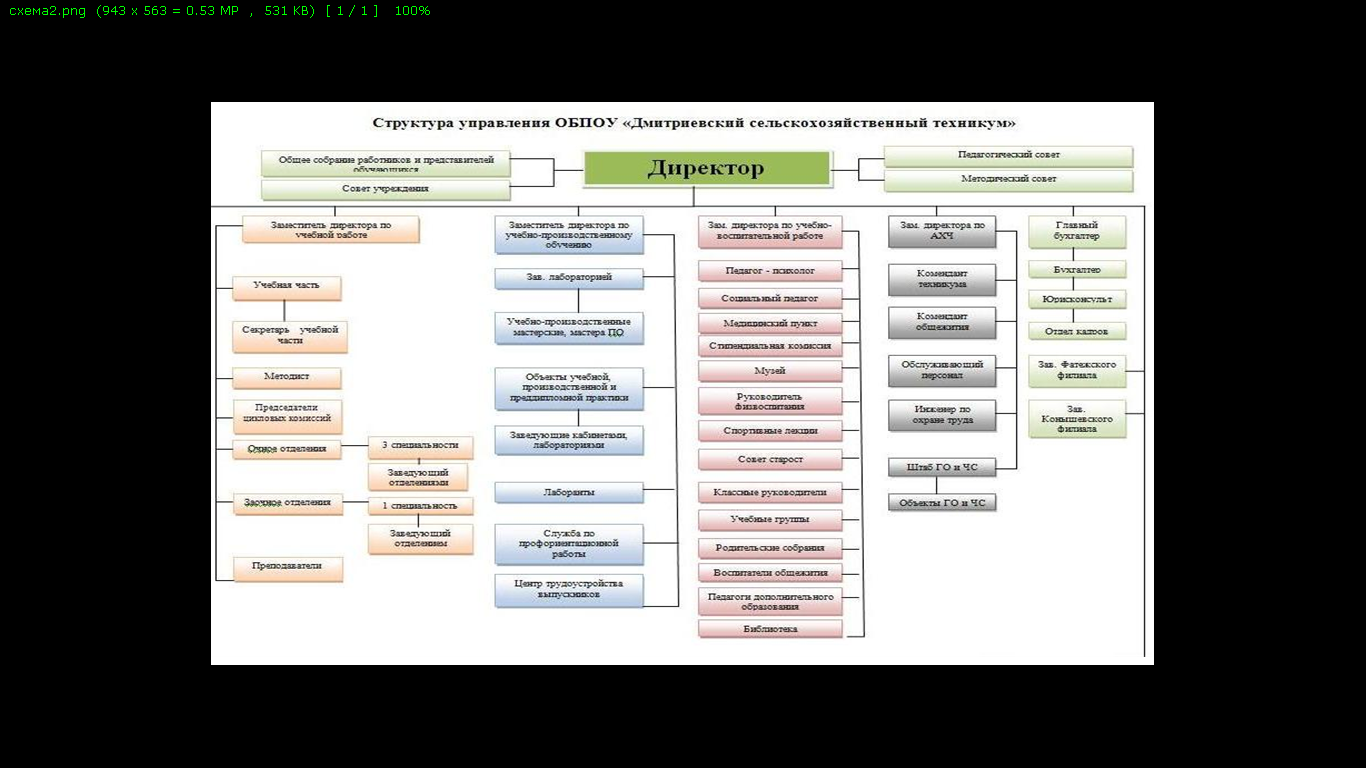 При проведении самообследования был проведен мониторинг качества знаний по специальностям и профессиям.В таблицах 7-27  представлен мониторинг успеваемости обучающихся за анализируемый период.Таблица 7 - Итоговые   данные контроля знаний обучающихсянаправление подготовки (специальностей) 38.02.01 Экономика и бухгалтерский учет (по отраслям); 21.02.04 Землеустройство; 35.02.08 Электрификация и автоматизация сельского хозяйстваВ ходе контроля знаний обучающихся направление подготовки (специальности)  -   38.02.01 Экономика и бухгалтерский учет (по отраслям); 21.02.04 Землеустройство; 35.02.08 Электрификация и автоматизация сельского хозяйства показали хороший уровень профессиональной подготовки. Всего опрошенных 1052 человека или 99,0%. Получили оценку «отлично» - 180 чел. или 17,0%, «хорошо» - 421 чел. или 40,0%, удовлетворительную оценку получили 451 чел. или 43,0%.Таблица 8 - Итоговые данные контроля знаний обучающихсянаправление подготовки (профессий) 23.01.03 Автомеханик;35.01.11 Мастер сельскохозяйственного производства; 19.01.17 Повар, кондитер; 38.01.02 Продавец, контролер-кассирИтоговая оценка контроля знаний обучающихся направление подготовки  (профессии) 23.01.03 Автомеханик; 35.01.11 Мастер сельскохозяйственного производства; 19.01.17 Повар, кондитер; 38.01.02 Продавец, контролер-кассир показывает, что опрошенных 955 чел. или 100,0%. Имеют оценку «отлично» - 89 чел. или 9,0%, «хорошо» - 417 чел. или 44,0%, «удовлетворительно» - 449 чел. или 47,0%.Таблица 9 -  Итоговые данные контроля знаний обучающихсянаправление подготовки (специальность) 38.02.01 Экономика и бухгалтерский учет (по отраслям)  Анализ проведения контрольных работ по контрольным и тестовым   заданиям показал, что:- по специальности 38.02.01 Экономика и бухгалтерский учет (по отраслям) по всем циклам учебного плана всего опрошенных было 408 студентов, что составляет 98,0% от общего числа студентов. (Всего считается: сумма опрошенных студентов по каждому предмету или дисциплинам и профессиональным модулям учебного плана). На «отлично» написали работы 85 чел., что составляет 21,0%, на «хорошо» - 165 чел., что составляет 40,0%, на «удовлетворительно» - 158 чел., что составляет 39,0%. Анализируя работы, можно сказать, что студенты владеют основной экономической терминологией, знают приемы расчетов экономических показателей, владеют методами анализа бухгалтерской отчетности, грамотно пишут выводы, хорошо ориентируются в производственных ситуациях, студенты хорошо усвоили организацию первичного учета на предприятиях, заполнение учетных регистров, студенты 3 курса хорошо владеют нормативно-правовой базой бухгалтерского учета постоянно обращаясь к информационно-справочной системе Консультант плюс., хорошо работают в программе 1С: Бухгалтерия. Таблица 10 - Итоговые данные контроля знаний обучающихсянаправление подготовки (специальность) 21.02.04 Землеустройство       По специальности 21.02.04 Землеустройство по всем циклам учебного плана всего опрошенных было 483 студента или 100,0% На «отлично» написали работы 79 чел., что составляет 16,0%, на «хорошо» - 183 чел., что составляет 38,0%, на «удовлетворительно» - 221 чел. или 46,0%.Таблица 11 - Итоговые данные контроля знаний обучающихсянаправление подготовки (специальность) 35.02.08 Электрификация и автоматизация сельского хозяйства      По специальности 35.02.08 «Электрификация и автоматизация сельскохозяйственного производства» по всем циклам учебного плана всего опрошенных 161 человек или 100,0%. На «отлично» написали работы 16 чел. или 10,0%, на «хорошо» - 73 чел. или 45,5%,  «удовлетворительно» получили 72 человека или 44,5%.Таблица 12 -  Итоговые данные контроля знаний обучающихсянаправление подготовки (профессия) 23.01.03 Автомеханик    По профессии 23.01.03 Автомеханик опрошено 342 человека или 100,0%.   Отличные оценки получили 38 человек или 11,0%, на «хорошо» написали 125 человек или 36,0% и «удовлетворительно» получили 179 человек или 53,0%.Таблица 13 - Итоговые данные контроля знаний обучающихсянаправление подготовки (профессия) 35.01.11 Мастер сельскохозяйственного производстваПо профессии 35.01.11  Мастер сельскохозяйственного производства всего опрошенных 208 человек или 100,0%.   «Отлично»  получили 6 человек или 3,0%,  «хорошо» -  82 человека или 39,0% и «удовлетворительно» - 120 человек или 58,0%.Таблица 14 - Итоговые данные контроля знаний обучающихсянаправление подготовки (профессия) 19.01.17 Повар, кондитер    По профессии 19.01.17 Повар, кондитер всего опрошенных 198 человек или 100,0%.  На  «отлично» написали 24 человека или 12,0%,  на «хорошо» -  90 человек или 45,0%, удовлетворительные оценки получили - 84 человек или 43,0%.Таблица 15 - Итоговые данные контроля знаний обучающихсянаправление подготовки (профессия)38.01.02 Продавец, контролер-кассирПри написании контрольных работ участвовало 207 опрошенных или 100,%. Получили оценку «отлично» 21 чел. или 10,0%, на «хорошо» написали 120 чел. или 58,0%, удовлетворительную оценку получили 66 чел. или 32,0%.  Неудовлетворительных оценок нет.ФАТЕЖСКИЙ ФИЛИАЛТаблица 16  -  Итоговые данные контроля знаний обучающихсянаправление подготовки (профессий) 29.01.07 Портной; 35.01.13 Тракторист-машинист с/х производства; 19.01.17 Повар, кондитер  Таблица  17  - Итоговые данные контроля знаний обучающихсянаправление подготовки (профессия) 29.01.07 ПортнойТаблица  18 - Итоговые данные контроля знаний обучающихсянаправление подготовки (профессия) 35.01.13 Тракторист-машинист с/х производстваТаблица 19  - Итоговые данные контроля знаний обучающихсянаправление подготовки (профессия) 19.01.17 Повар, кондитерТаблица  20 -  Результаты защиты выпускных квалификационных работ по профессии35.01.13 Тракторист-машинист сельскохозяйственного производстваТаблица 21  - Результаты защиты выпускных квалификационных работ по профессии19.01.17 Повар, кондитерВ рамках подготовки к самообследованию в  филиале учебного  заведения были проведены контрольные работы   в группах ПК -16.1, ПК-15.2, Т-16.1, Т-15.2, П-16.1, П-15.2 по следующим  общеобразовательным дисциплинам: русский язык, литература, иностранный язык, история, ОБЖ, математика: алгебра и начала анализа; геометрия, естествознание, экономика, информатика, физика, химия, человек и общество; по общепрофессиональным дисциплинам: основы материаловедения, основы материаловедения и технология общеслесарных работ, основы художественного проектирования, охрана труда в общественном питании; по профессиональным модулям: ПМ 01, ПМ.02, ПМ.03, ПМ.04.Результаты проведенных контрольных   работ  по самообследованию  в группах  показали,  что  по общепрофессиональным циклам уровень  знаний выше, чем по общеобразовательным предметам.   Итоговые данные контроля знаний обучающихся показали, что в группах  справились на отлично и хорошо: ПК-16.1 и ПК-15.2 -   61 %, в П-16.1 и П-15.2 – 62 %, в Т-16.1 и Т-15.2 – 44 %. На оценку удовлетворительно:  ПК-16.1 и ПК-15.2 -   39 %, в П-16.1 и П-15.2 – 38 %, в Т-16.1 и Т-15.2 – 57 %. С контрольными работами справились все обучающиеся: на «5» - 123 чел, на «4» - 302 чел, на «3» -366 чел.В связи с этим можно сделать вывод, что уровень знаний обучающихся Фатежского филиала по профессии «Повар, кондитер» и «Портной» выше,  чем по профессии «Тракторист-машинист сельскохозяйственного производства», так как уровень базовой подготовки обучающихся  после школы был выше. При   сравнении результатов самообследования  на  первом  и втором  курсах обучения, видно, что на втором курсе уровень знаний студентов  выше по сравнению с первым. КОНЫШЕВСКИЙ ФИЛИАЛ Таблица 22 - Итоговые данные контроля знаний обучающихсянаправление подготовки (профессий) 35.01.14 Мастер по техническому обслуживанию и ремонту машинно-тракторного парка; 38.01.02 Продавец, контролер-кассирТаблица 23 - Итоговые данные контроля знаний обучающихсянаправление подготовки (профессий) 35.01.14 Мастер по техническому обслуживанию и ремонту машинно-тракторного парка; 38.01.02 Продавец, контролер-кассир   Таблица 24 - Итоговые данные контроля знаний обучающихсянаправление подготовки (профессия) 35.01.14 Мастер по техническому обслуживанию и ремонту машинно-тракторного паркаТаблица 25  - Итоговые данные контроля знаний обучающихсянаправление подготовки (профессия) 35.01.14 Мастер по техническому обслуживанию и ремонту машинно-тракторного паркаТаблица 26 - Итоговые данные контроля знаний обучающихсянаправление подготовки (профессия)                                        38.01.02 Продавец, контролер-кассирТаблица 27  - Итоговые данные контроля знаний обучающихсянаправление подготовки (профессия)                             38.01.02 Продавец, контролер-кассир  В рамках подготовки к самообследованию в Конышевском филиале учебного  заведении были проведены контрольные работы   в группах П -16.1, П-15.2, М-16.1, М-15.2 по следующим  общеобразовательным предметам: русский язык, литература, русский язык и литература,  иностранный язык, история, ОБЖ, математика: алгебра и начала анализа; геометрия, естествознание, информатика, физика, химия, человек и общество, право; по общепрофессиональным дисциплинам: основы материаловедения и технология общеслесарных работ, охрана труда, основы технического черчения, основы электротехники, техническая механика с основами технических измерений, БЖ, основы деловой культуры, санитария и гигиена; по профессиональным модулям: ПМ 01, ПМ.02.По итогам контрольных работ при проведения самообследования   выявлено, что  по общепрофессиональным и профессиональным циклам качественная  успеваемость выше, чем по предметам общеобразовательного цикла.   Итоговые данные контроля знаний обучающихся показали, что в группах  справились на отлично и хорошо: в П-16.1– 66 %,  П-15.2 – 46 %, в М-16.1– 43 %, М-15.2 – 38 %. На оценку удовлетворительно: в П-16.1 – 34 % ,  П-15.2 – 54 %, в М-16.1– 57 % ,  М-15.2 – 62 %. С контрольными работами справились все обучающиеся: на «5» - 50 чел, на «4» - 131 чел, на «3» -190 челВ связи с этим можно сделать вывод, что уровень знаний обучающихся Конышевского филиала  по профессии 38.01.02 Продавец, контролер-кассир выше,  чем по профессии 35.01.14 Мастер по техническому обслуживанию и ремонту машинно-тракторного парка,  так как уровень базовой  подготовки обучающихся  после школы был выше. При   сравнении  результатов самообследования  на  первом  и втором  курсах обучения, видно, что на втором курсе уровень знаний студентов  ниже  по сравнению с первым. Вывод: Качество подготовки обучающихся по результатам проведенного самообследования соответствует требованиям ФГОС СПО.     · Сравнительный анализ показал, что показатели объективности оценки являются стабильными;     · качество подготовки выпускников техникума имеет  позитивное развитие;     · удовлетворенность работодателей несколько выше: довольны качеством образования, уровнем освоения системой компетенций выпускников, разработанным инструментарием оценки при защите ВКР.2016-2017 учебном году было проведено анкетирование для обучающихся «Анкета студентам (удовлетворенность качеством образовательной деятельности)»    и «Анкета для родителей  (законных представителей). Удовлетворенность качеством образовательной   деятельности»      на   предмет   анализа   удовлетворенности получателей образовательных услуг компетентностью сотрудников образовательной организации и материально - техническими условиями:Таблица   - 28      Анкета    студентам    (удовлетворенность   качеством образовательной деятельности)Таблица 29 –  Анкета для родителей  (законных представителей). Удовлетворенность качеством образовательной деятельности.Таким образом, мероприятия, направленные на обеспечение качества образовательного процесса дают соответствующий результат: постоянный, неуклонных рост успевающих студентов, снижение числа неаттестованных студентов.1.6. РЕЗУЛЬТАТЫ ГОСУДАРСТВЕННОЙ ИТОГОВОЙ АТТЕСТАЦИИОдним из важнейших показателей качества подготовки выпускников являются результаты государственной итоговой аттестации.На дневном и заочном отделении государственная итоговая аттестация проводилась в соответствии с «Порядком проведения государственной итоговой аттестации по образовательным программам среднего профессионального образования, приказ Министерства образования и науки Российской Федерации от 16 августа 2013 г. № 968».Видами государственной итоговой аттестации в образовательной организации являются выпускная квалификационная работа.Всего к государственной итоговой аттестации было допущено  136 человек. Все выпускники успешно защитили дипломы.Таблица    30   -  Итоги   государственной  итоговой  аттестации(дневное отделение + заочное отделение) «ДСХТ»Фатежский филиалТаблица  31     -  Итоги   государственной  итоговой  аттестации Конышевский филиалТаблица   32    -  Итоги   государственной  итоговой  аттестации(дневное отделение) В 2016 году все дипломные работы, проекты и письменные экзаменационные работы проходили согласование с работодателями. Это соответствует требованиям ФГОС и указывает на востребованность выполняемых выпускниками проектных работ и исследований.  Итоги  государственной аттестации подтверждают соответствие качества подготовки выпускников техникума требованиям ФГОС  СПО к уровню подготовки специалистов по реализуемым специальностям и профессиям.1.7. ДОСТИЖЕНИЕ ОБУЧАЮЩИХСЯ И ПРЕПОДАВАТЕЛЕЙ В ОЛИМПИАДАХ, КОНКУРСАХВ отчетный период преподаватели и обучающиеся ОБПОУ «ДСХТ» принимали участие в международных, всероссийских, региональных олимпиадах и конкурсах, где проявляли свои знания и умения.Таблица   33   - Победители и призеры в олимпиадах,  конкурсах  (в таблице приведены данные по студентам и преподавателям - призерам олимпиад и конкурсов в период с 01.04.2016  по 31.03.2017г.  Показатели участия студентов и преподавателей образовательной организации в конкурсах и олимпиадах и занятые ими призовые места на различном уровне свидетельствуют о качестве образовательного процесса1.8. СТИПЕНДИАЛЬНОЕ ОБЕСПЕЧЕНИЕ И СОЦИАЛЬНАЯ ПОДДЕРЖКА ОБУЧАЮЩИХСЯСтипендия обучающихся  подразделяется на академическую и социальную.  Стипендия назначается на основании Постановления Администрации Курской области от 25 декабря 2013 года № 996 – па             «Об установлении нормативов для формирования  стипендиального фонда  за счет средств областного бюджета»;  Постановления Администрации Курской области от 17 февраля 2014 года № 85 – па «Об утверждении Порядка назначения государственной академической стипендии и (или) государственной социальной стипендии студентам, обучающимся по очной форме обучения за счет средств областного бюджета»;   Положения о стипендиальном обеспечении и других формах материальной поддержки студентов ОБПОУ «Дмитриевский сельскохозяйственный техникум». 		Академическая  стипендия назначается студентам, обучающимся по программам подготовки специалистов среднего звена (ППССЗ) по итогам промежуточной аттестации при отсутствии оценки «удовлетворительно» и академической задолженности в  размерах:  - студентам, окончившим семестр на «отлично», с надбавкой 60 %, -      633 руб.60коп.,  - студентам, окончившим семестр на «хорошо и отлично», с надбавкой в 50% -  594 руб.00 коп.Академическая  стипендия назначается студентам, обучающимся по программам подготовки квалифицированных рабочих, служащих (ППКРС) по итогам промежуточной аттестации при наличии положительных оценок  и отсутствии академической задолженности в  размерах:  - студентам, окончившим семестр на «отлично», с надбавкой 60 %, -      633 руб.60 коп.  - студентам, окончившим семестр на «хорошо» и «отлично», с надбавкой в 50%-  594 руб.00 коп.- студентам, не имеющим академической задолженности и имеющих положительные оценки - 396 рублей.С начала учебного года до прохождения первой промежуточной аттестации государственная академическая стипендия выплачивается всем студентам первого курса, обучающимся по очной форме обучения за счет средств областного бюджета.В среднем в течение года академическую стипендию совместно с Фатежским и Конышевским филиалами  получали: - 633 руб. 60 коп. – 16 чел.,- 594 руб. – 168 чел. - 396 руб. –  217 чел. Социальная стипендия назначается студентам, указанным в пункте           5 статьи 36 Федерального закона от 29.12.2012 г. № 273-ФЗ «Об образовании в Российской Федерации», а именно: детям - сиротам и детям, оставшимся без попечения родителя, лицам из их числа, детям - инвалидам, студентам, проживающим на территории, пострадавшей в результате аварии на Чернобыльской АЭС, и предоставившим справки  отдела социального обеспечения;  студентам, предоставившим справку отдела социального обеспечения, подтверждающую статус малообеспеченной семьи, в размере   594 руб. 00 коп. Получателями социальной стипендии в течение года являлись в среднем 137 человек.Решение о назначении стипендии принимает стипендиальная комиссия под руководством председателя комиссии - директора техникума.В течение года в ОБПОУ «ДСХТ» осуществляется материальная поддержка студентов за счет средств стипендиального фонда:- на оказание помощи нуждающимся студентам и организацию санаторно-курортного лечения и отдыха – до 1188 руб.;- единовременная материальная поддержка в связи со смертью родителей в семье студента – до 5940 руб.;- за участие и призовые места в культурно-массовой и физкультурно-оздоровительной работе, за особые успехи в учебной и научной работе – до 792 руб.;- старостам групп ежемесячно 118 руб. 80 коп.Обучающимся из числа детей-сирот и детей, оставшихся без попечения родителей, лицам из числа детей-сирот и детей, оставшихся без попечения родителей, а также лицам, потерявшим в период обучения обоих родителей или единственного родителя, приказом по техникуму о зачислении на полное (неполное) государственное обеспечение  предоставляются все предусмотренные данной категории граждан выплаты. Стипендиальное обеспечение и материальная поддержка обучающихся осуществляется за счет средств областного бюджета и выполняется в полном объеме.1.9. КАДРОВЫЙ ПОТЕНЦИАЛ ОБРАЗОВАТЕЛЬНОЙ ОРГАНИЗАЦИИУчебно – воспитательный процесс на 31 марта 2017 года осуществляет педагогический коллектив, общая численность которого составляет 62 человека, из них:- директор техникума – 1 человек;- административно-управленческий персонал – 6 человек;- педагогические работники – 52 человека, из них штатных преподавателей – 42 человека;- внешние совместители – 10 человек.Педагогический состав ОБПОУ» «ДСХТ» в течение ряда лет стабильный. Основу составляют педагоги в возрасте от 35 до 60 лет. 90 % штатных преподавателей имеют высшее образование, многие имеют большой опыт работы в системе СПО. На конец отчетного периода 10  преподавателей имеют высшую квалификационную категорию;8  преподавателей и  мастеров имеют  первую квалификационную категорию;27 педагогических работников   соответствуют занимаемой должности. 8 педагогических работников имеют нагрудный знак  отличия «Почетный работник СПО», «Отличник народного просвещения» и звание «Заслуженный учитель РФ».Ежегодно проводится диагностика профессиональной деятельности педагогов образовательной организации. Обучение на курсах повышения квалификации – одно из главных и приоритетных задач ОУ. В соответствии с планом деятельности все преподаватели  и мастера производственного обучения ОБПОУ «ДСХТ» повышают свою профессиональную и педагогическую квалификацию. Таблица  34 -  Доля педагогов, прошедших курсы повышения квалификацииПоказатель более 30% ежегодно говорит о том, что преподаватели и мастера повышают квалификацию систематически раз в три года.      Это говорит о стремлении педагогических работников техникума к самообразованию и саморазвитию.Таблица  35  - Повышение квалификации педагогических работников техникума с 1.04.16 по 31.03.17 Основными направлениями повышения квалификации в 2016-2017 году являются:- использование информационных технологий в педагогической деятельности;- применение электронных образовательных ресурсов в учебном процессе и внеурочной деятельности;- развитие инновационного потенциала информационной образовательной среды;- организация текущего контроля и промежуточной аттестации;- профессиональная переподготовка педагогов учреждений профессионального образования;- организация профессионального обучения лиц с ограниченными возможностями здоровья;- повышение квалификации по направлению подготовки. Повышение квалификации педагогических работников в 2016-2017 году осуществлялось без отрыва от работыТаблица  36 - Кадровый потенциал (активность педагогов в различных акциях, конкурсах, научно-практических конференциях, выставках, семинарах). Достижения, победы учреждения в конкурсах, проектах (сертификаты, дипломы) Профессионализм, компетентность, потенциал педагогического коллектива позволяют готовить высококвалифицированных  специалистов, умеющих анализировать, сопоставлять и принимать решения.1.10. УЧЕБНО – МЕТОДИЧЕСКОЕ ОБЕСПЕЧЕНИЕ ОБРАЗОВАТЕЛЬНОГО ПРОЦЕССА Повышение качества и эффективности учебного процесса является одной из главных задач образовательной организации в целях подготовки конкурентоспособных специалистов для рынка труда. Известно, что качество знаний определяется тем, что умеет с ними делать обучаемый. В решении этой задачи важное место принадлежит созданию новых компетенций образования, основанных на деятельностном подходе.Эта проблема тесно связана с разработкой и внедрением в учебный процесс новых педагогических технологий. Обновление образования требует использования нетрадиционных методов и форм организации обучения, в том числе интегративных, в результате использования которых у студентов возникает целостное восприятие мира. Формируется как раз тот деятельностный подход в обучении, о котором много говорится на современном этапе развития нашего общества.Ну и, конечно же, перспективная деятельность образовательной организации регулируется единым планом работы, который строится на основании Программы развития областного бюджетного профессионального образовательного учреждения «Дмитриевский сельскохозяйственный техникум» на 2015-2020 г.г.: «Развитие многопрофильной подготовки квалифицированных рабочих и специалистов в условиях социального партнерства».Соответственно вся учебная, воспитательная и методическая работа строится на поставленных в указанных документах задачах.Методическая работа в 2016-2017 учебном году была направлена на совершенствование системы подготовки специалистов с применением новейших достижений педагогики и методики обучения студентов.Вся учебно – методическая деятельность образовательного учреждения регулируется деятельностью педагогического и методического советов.В течение всего учебного года за отчетный период были запланированы и проводились мероприятия, направленные на совершенствование организационного, научно-педагогического, учебно-методического, кадрового обеспечения образовательного процесса техникума:1. Встречи с социальными партнерами в рамках цикловых комиссий: «Рынок труда молодых специалистов -2016: ожидание соискателей и требования работодателей»; «Подготовка и трудоустройство специалистов. Проблемы и перспективы». Ответственными за проведение встреч были председатели ПЦК – Ветчинова Н.А., Маслова Н.В.2. Конференция «Идем в ногу со временем» по защите индивидуальных проектов.  Организатор конференции – Полтева Н.В.3. Олимпиады по общеобразовательным предметам. Ответственный председатель ПЦК – Фролова М.А.4. Профессиональная олимпиада по профессии «Повар, кондитер» - Шалиманова Н.П.5. Интеллектуальная игра по предмету «Право» «Избирательное право, избирательный процесс» - Маслова Н.В.6. День открытого урока на базе Конышевского  и Фатежского филиалов  - Дроздова Г.Н. , Карнавский А.П.7. На базе «ДСХТ» открытые уроки провели:   Середенко А.А.  –  История. Тема урока: «Россия в конце ХVII-ХVIII веков».   СахароваТ.Д –  Математика. Тема урока: «Основные тригонометрические тождества» Плутцева И.В.- Химия. Тема урока: «Белки. Их строение, свойства, применение».8. Обучающие семинары: «Организация учебной практики» - зам. директора по УПР Фролов В.Н.; «Применение программы  My Test при проведении промежуточной аттестации студентов» зам. директора по УР Ильвутченкова Н.В., преподаватель Попова Н.А. 9. Конкурс профессионального мастерства по компетенции «Бухгалтерский учет  - ПРОФИ 2016»» - Ильвутченкова Н.В., Попова Н.А.Предметные и профессиональные недели, недели специальностей - ответственные – методист Полтева Н.В., председатели ПЦК – Маслова Н.В., Ветчинова Н.А., Чучукина Н.И. В рамках недель проводились профессиональные  конкурсы, конкурсы специалистов, диспуты, беседы по профессиям и специальностям.По результатам предметных, профессиональных и специальных недель можно сделать вывод: преподаватели техникума используют различные электронные образовательные ресурсы не только в рамках аудиторных занятий, но и во внеаудиторной деятельности, занимаются исследовательской работой, самообразованием и повышением квалификации в области использования ИКТ и ЭОР.Различные формы методической работы положительно влияют на исследовательскую активность преподавателей, подвигают к самообразованию и повышению квалификации, обмену педагогическим опытом и, в конечном итоге, способствуют повышению качества образования.1.11. РЕАЛИЗАЦИЯ ИННОВАЦИОННОГО ПРОЕКТА НА ТЕМУ: «РЕАЛИЗАЦИЯ ОБРАЗОВАТЕЛЬНЫХ ПРОГРАММ С ПРИМЕНЕНИЕМ ЭЛЕКТРОННОГО ОБУЧЕНИЯ И ДИСТАЦИОННЫХ ОБРАЗОВАТЕЛЬНЫХ  ТЕХНОЛОГИЙЗа отчетный период использование информационных технологий в образовательном процессе велось по следующим направлениям:1.1. Показатели информатизации образовательного процессаВ отчетный период техникум продолжил активную работу по разработке и применению электронных образовательных ресурсов.В рамках реализации инновационного проекта в отчетный период интенсивно наполнялся  электронными учебными материалами сайт образовательной организации, раздел -  «Заочное отделение». Так прирост методических материалов на сайте составил 25%.1.2. Развитие официального сайта техникума В 2016 году на официальном сайте техникума стал доступен новый раздел:Для студентов – заочников из числа инвалидов и обучающихся с ограниченными возможностями здоровья по направлению информатизации в отчетный период велась работа по созданию электронных учебно-методических комплексов и их размещению на сайте образовательного учреждения. Так за отчетный период преподавателями образовательного учреждения подготовлены учебные материалы в виде лекций, заданий, тестов по следующим дисциплинам:В рамках эффективного применения информационных технологий в образовательном процессе продолжена работа по разработке и созданию электронных образовательных ресурсов.В перспективе развития учреждения по направлению информации образовательного процесса и процесса управления образовательной организацией на следующий отчетный год определены следующие направления и задачи:- Проведение форума «Использование электронных и дистанционных способов обучения»;- разработка, внедрение электронных образовательных ресурсов по всем специальностям, реализуемым в техникуме;- создание и внедрение контрольно-оценочных средств по всем специальностям;- создание системы мониторинга всех видов информационных ресурсов: образовательных, интеллектуальных и материальных;- наполнение информационного образовательного портала;- формирование и хранение локальных полнотекстовых баз данных «УМК» и «Научно-техническое творчество студентов».Решение поставленных задач информации образовательного процесса и процесс управления образовательной организацией способствует комплексному развитию ОБПОУ «Дмитриевский сельскохозяйственный техникум», а именно повысить качество предоставления образовательных услуг, направленное на подготовку высококвалифицированных специалистов среднего звена и рабочих кадров для малого и среднего бизнеса.1.12. ОСНОВНЫЕ НАПРАВЛЕНИЯ ВОСПИТАТЕЛЬНОЙ ДЕЯТЕЛЬНОСТИ  Целью воспитательной работы образовательной организации в отчетный период являлось воспитание личности будущего молодого специалиста, достигшего должного уровня самостоятельности и воспитанности и отвечающего требованием современного производства и рынка труда.   Для реализации поставленной цели были определены следующие задачи воспитательной работы:- активизация деятельности Студенческого совета: развитие добровольческого движения;- профилактика правонарушений, алкоголизма и наркомании среди студентов;- формирование правовой культуры студентов и родителей;- внедрение активных форм внеурочной работы со студентами для самореализации творческого потенциала обучающихся и формирование коммуникативных навыков; - повышение эффективности работы  по гражданско-патриотическому воспитанию, профилактика экстремизма в молодёжной среде;- создание методической копилки классных часов и внеучебных мероприятий, направленных на формирование ОК ПК.Таблица 37  -  Основные мероприятия, реализация которых способствует  формированию общих компетенций  обучающихся.Все направления воспитательной деятельности в техникуме можно  посмотреть через студенческое самоуправление. Студенческое самоуправление - одно из главных направлений воспитательной работы, так как дополнительные знания,  практические навыки и умения, социальные установки и ценности, формируемые в ходе реализации  самоуправления, во много определяют жизнеспособность и социальные перспективы выпускников образовательной организации, предоставляют опыт управленческой деятельности.Интерес участвовать в общественной жизни техникума повышается, особенно это касается студентов 1-2 курсов. На 3-4 курсах студенты менее активны т.к.   занимаются профессиональной подготовкой и уже готовятся к выпуску из образовательной организации.   За отчетный период состоялось 4 заседания Студенческого совета. Все решения, принятые Советом, выполнены. В целях  содействия наиболее эффективному процессу адаптации студентов нового набора и обучающихся 3-4 курсов к профессиональной деятельности в образовательной организации разработана и принята «Программа адаптации студентов 1-4 курсов», которая включает несколько этапов. На каждом этапе запланированы мероприятия, способствующие эффективному процессу адаптации студентов в образовательной организации, а соответственно, способствует сохранности контингента,  что по-прежнему является актуальной проблемой для учреждения. Студенты первокурсники образовательной организации проявляют интерес к здоровому образу жизни. Они  с удовольствием участвуют  во всех спортивных  мероприятиях, в Днях здоровья, которые в отчётный период проводились в спортзале и на свежем воздухе. Все проводимые мероприятия способствуют сплочению коллективов групп, установлению контактов между студентами и  преподавателями.   В соревнованиях « А ну-ка парни!» в этом году приняли участие студенты   1-2 курсов, участие студентов первых курсов в соревнованиях по футболу, волейболу, баскетболу, легкоатлетической эстафете, лыжной эстафете, фестиваль ВФСК «ГТО»,  в спартакиаде допризывной молодежи       «К защите Родины готов – 2017»  способствовали специализации отдельных студентов. В целях содействия наиболее эффективному процессу адаптации студентов нового набора  проходил  традиционный месячник первокурсника:- тренинг на знакомства.- День  здоровья.- знакомство с традициями  образовательной организации через библиотечные уроки, посещение Музея техникума.- знакомство с избранной специальностью через конференцию « Шаг в профессию» и встречу с выпускниками техникума.- посвящение  в студенты. Мероприятия патриотической направленность пользуются особой популярностью:- Посвящение в воспитанники военно - патриотического клуба  «Витязь»;- Операция «Ветеран живет рядом»;- Урок памяти Александра Бурухина «Без него на земле весна…», посвященный вывода Российских войск из Афганистана;- Участие студентов  первых курсов в соревнованиях по футболу, волейболу, баскетболу, легкоатлетической эстафете, лыжной эстафете.- участие в Спартакиаде;- студенческие чтения: «1917 – 2017 годы в истории моей малой Родины»,- сборы курсантов военно – патриотических клубов -конкурс Рождественская открытка - фотоконкурс «Патриот Отечества- День призывника»- Участие в соревнованиях   «А ну-ка парни!».Таблица 38 – Участие студентов в творческих, культурно – массовых мероприятиях, спортивных соревнованияхТаблица  39 –  Динамика участия студентов в мероприятиях различного уровняТаблица 40  – Кружковая, спортивная и клубная деятельностьТаблица  41  –  Занятость студентов в системе дополнительного образованияБольшое внимание уделено профилактической работе, которая направлена на профилактику наркомании, алкоголизма и асоциального поведения среди молодёжи. Продуктивно сотрудничаем со специалистами по профилактике с отделом  по молодёжной политике, культуре и спорту Дмитриевского района. За отчетный период:- ежемесячно проводится профилактическая работа со студентами 1-2 курса;
- организована работа отряда волонтеров по профилактике ПАВ;- работает молодёжное представительство в рамках реализации государственной программы Курской области  «Профилактика наркомании и медико – социальная реабилитация больных наркоманией в  Курской области».- проведено общее собрание для родителей первокурсников по теме: «Результаты проведения социально-психологического тестирования студентов по употреблению ПАВ и способов раннего употребления ПАВ»;- проведение собрания по профилактике употребления ПАВ и асоциального поведения студентов в общежитии ОУ;- беседы в группах и собрание в общежитии по профилактике употребления ПАВ, об опасностях экстремизма в молодёжной среде;- внеклассное мероприятие со студентами 1-х курсов «Мои ценности и антиценности»;- посещение «Часа профилактики», студентами, имеющими дисциплинарные нарушения в общежитии ОУ – за курение и употребление алкоголя;В  результате плодотворной работы: снизились количество нарушений, связанных с употреблением ПАВ в здании и на территории образовательного учреждения. В работе по профилактике правонарушений среди несовершеннолетних большую роль играет Совет по профилактике и сотрудничество с полицией ПДН и КДН и ЗП при Администрации Дмитриевского района.Таблица  42 -  Показатели социализации студентов.                                                                                                                                                                         71Составляющей воспитательного процесса в учреждении – это работа со студенческим активом общежития по соблюдению порядка и дисциплины и организации досуговой деятельности студентов, проживающих  нем. На            1 февраля в общежитии проживает 61 студент, из них – 7 человек дети-сироты. На заседании Совета общежития, которые проводятся ежемесячно,  помимо вопросов досуга студентов, рассматривались вопросы правового воспитания, профилактики вредных привычек, поведения в общежитии. Вопросы воспитания систематически рассматриваются на заседаниях Педагогического совета, заседаниях Совета кураторов. Совет кураторов является учебной мастерской для преподавателей. Они обмениваются опытом по использованию примеров и методов работы, обсуждают вопросы по организации и проведению внеаудиторной работы открытых мероприятий и др. Деятельность его основана на самодеятельности, активности и взаимопомощи , способствует изучению творческих основ воспитания, изучению и распространению  передового опыта и организации системы совершенствования   процесса самообразовательной деятельности.Методическая работа с кураторами заключается в следующем:- планирование работы кураторов на новый учебный год.- семинар для кураторов и преподавателей 1 курса « Анализ социальной адаптации студентов нового набора-2016».- семинар для кураторов и преподавателей 2 курса « Анализ социальной адаптации студентов 2 курса в сравнении с 1 курсом».-совещание на тему «Анкетирование студентов ОУ на выявления  употребления студентами алкогольных напитков».- проведение педагогического совета на тему: «Формы организации воспитательной работы в рамках гражданско-патриотического направления с использованием ЭОР и ДОТ»: участие в он - лайн  анкетировании «Патриотизм и гражданско-патриотическое воспитание».- семинар на тему: «Индивидуализация образования как возможность учёта психофизических возможностей».- семинар с преподавателями по теме: «Учёт мотивационных видов студентов при формировании успешного воздействия на занятии».Взаимодействие семьи и учебного заведения значительно обогащает воспитательную деятельность. Формами взаимодействия куратора, с родителями являются:- индивидуальные консультации;- переписка с родителями;- психолого-педагогическое просвещение;- дни открытых дверей, родительские собрания на темы правовой и нравственной культуры;- проведение не формальных встреч родителей, студентов, педагогов, психолога, администрации образовательной организации.В 2016-2017 году проведено 2 тематических общетехникумовских  родительских собрания и два заседания родительского совета. В группах  в течение года прошло по четыре собрания. В начале 2016 учебного года проведено общее собрание родителей 1-х курсов. На нем родителей познакомили с организацией учебно-воспитательного процесса в техникуме,  с правилами проживания в общежитии.В результате анализа воспитательной работы можно  отметить:Повысился уровень активной жизненной позиции студентов и обучающихся  образовательной организации т.к. кол-во студентов, участвующих в мероприятиях ОУ и района  возрос;У студентов образовательной организации на должном уровне  воспитанность и правовое воспитание, о чём свидетельствуют следующие показатели: за 2015 -2017 годы никто из студентов не привлекался к уголовной ответственности;Требуют решения проблемы: употребление табака среди студентов; опоздания на занятия и пропуски занятий без уважительной причины, увеличение в образовательной организации кол-ва кружков по интересам.Перспективами развития по данному направлению является продолжение у студентов активной жизненной позиции, норм и правил уважения к закону и правопорядку. При организации воспитательной работы  использовать новые технологии, формы и методы воспитания самосознания в каждом студенте, раскрывать его творческие способности, формировать потребность к труду, уважение к общечеловеческим ценностям, к позитивному досугу.1.13. ПСИХОЛОГО - ПЕДАГОГИЧЕСКОЕ СОПРОВОЖДЕНИЕ ОБРАЗОВАТЕЛЬНОГО ПРОЦЕССА В ТЕХНИКУМЕОсновными целями психологической деятельности педагога - психолога были: активизация и совершенствование комплексной  системы психолого-педагогического  сопровождения  учебно-воспитательного процесса; содействие формированию и сохранению  психологического ресурса участников образовательного процесса. Основные направления  психолого-педагогической деятельностив период с 01.04.2016г. по 01.04.2017г.1. Создание условий для успешной социальной адаптации студентов нового набора и профессиональной адаптации студентов 2 курса;2.Повышение психолого-педагогической компетентности субъектов образовательного процесса.3.Содействие процесса  формирование и развитие, основных профессиональных и общих компетенций студентов;4.Оказание социально-психологической помощи студентам выпускных групп в рамках проведения занятий – практикумов, мастер-классов по направлению будущего трудоустройства;5.Активизация социально-психологической помощи студентам, требующим повышенного внимания, студентам – инвалидам;6.Систематизация постинтернатного  психологического сопровождения  детей-сирот и лиц, относящихся к этой категории;7.Активизация волонтёрского движения в студенческой среде.Решение постановленных задач осуществлялось в рамках таких направлений как диагностическая  работа, коррекционно-развивающая  работа, психолого-педагогическое  сопровождение, профилактика и просвещение, организационно-методическая работа. Специфика психологической помощи и сопровождения  учебно-воспитательного процесса характеризуется тем, что достижение поставленных  целей одновременно осуществлялось в некоторых направлениях психологической деятельности и, своего рода здесь можно сказать о  многократном использовании  универсальных  знаний и практических умений.   Таблица 43  -     Количество проведённых мероприятий за отчётный период: с 01.04.16 по 01.04.17Диагностическое направление Диагностическая  деятельность была представлена как отдельный вид работы  (с целью анализа развития познавательных  способностей, анализа проблем личностного развития, дальнейшего формирования групп для коррекционно  - развивающей деятельности), а так же как составляющая индивидуальных консультаций.  В рамках проведения групповой  диагностики  проводилось следующее тестирование: Краткий ориентировочный  тест со студентами первого курса (Бузина - Вандерлика): диагностика концентрации  внимания, изучение  математических способностей, изучение логики, изучение речевого развития, способности к  обобщению и анализу, гибкость мыслительных процессов   способность  к пространственному мышлениюДиагностика выявление типологических особенностей  (тест К.Юнга) студентов первого курсаДиагностика  уровня адаптации  студентов 1 курса в техникуме и общежитииДиагностика  уровня  адаптации к профессиональной деятельности студентов 2 курса.Мониторинг студентов первого курса «Группа риска» (маркеры-риски).Опрос по проблемам ПАВ (студенты с первого по четвёртый курс)Диагностика детей-сирот, заполнения индивидуальной карты. Заполнение индивидуальных паспортов социально – психологической  диагностики детей – инвалидов.9. Мониторинг уровня психологической безопасности среди студентов первого курса.В процессе консультирования для определения проблемы и ее причин проводилась диагностика, в основном с использованием  проективных методов (ассоциативные карты ОХ, цветовой тест Люшер ,hend-тест), диагностической беседы и наблюдения.Сравнительный анализ результатов диагностики  общеучебных  умений, адаптационного периода за 2015 - 2016 и 2016 – 2017 гг. выявил следующие особенности:- сформированность   общеучебных умений (наблюдается тенденция к  увеличению количества студентов средним уровнем, увеличение низкого уровня - показатель: развитие  логики (69%),математические способности(38%);- мониторинг студентов, относящихся к «группе риска» на первом курсе указывает на увеличение  числа студентов этой категории. Однако отмечается снижение  числа таких студентов с течением времени работы с ними;- показатель возникающих трудностей в течение последних трех лет обучения находился на стабильно - среднем уровне, в  этом учебном году показатель снизился(32,30%);- уровень психологической комфортности студентов первого курса повышается (79%),снижается процесс нейтрально-настроенных студентов (27%),появляются студенты, имеющие отрицательный уровень комфортности(2%);- мотивационный уровень выбора специальности студентов второго курса имеет ряд изменений: так например, фактор» ситуации безысходности в выборе учебного заведения « повышается по сравнению с прошлым годом до 216%;фактор «интерес к профессии» в некоторых группа (З-15.3, Э-15.2) повысился (до 85%),а в некоторых  снизился до 20%;Социометрические данные в группах первого курса  в сравнительном анализе с прошлым учебным годом  указывают на то, что средний показатель коэффициента  сплоченности находится на стабильно-среднем уровне               (с 57%до 56,5%). В этом году хороший показатель уровня сплочённости в группе З-16.1.Каждый диагностический показатель анализировался, составлялись рекомендации, и проводилась коррекционно – развивающая деятельность. Анализирую проведённую диагностическую работу, можно сделать вывод о том, что имеющие в распоряжении методики и профессиональные занятия, умения педагога-психолога позволяют достаточно точно и полно определять причины выявленных проблем. Преподавателям, классным руководителям  групп давались практические рекомендации  по изменению выявленной ситуации.      Консультативное направление За прошедший период было проведено: для обучающихся 75 индивидуальных беседы и консультаций (первичных и повторных), а также 16 – с педагогами, 33 консультации и беседы с родителями обучающихся. Обычно в процессе  консультирования собираются основные данные, используются диагностические методы. С помощью набора психотехник (ПЭАТ, РПТ) консультационная сессия носила коррекционный характер, и все клиенты в заключение  работы достигли поставленных перед собой целей. Основной контингент - студенты, большинство запросов связаны  с проблемами межличностного  общения. В целом все запросы можно разделить на следующие:        - проблемы в детско-родительских отношениях;      - отношения с противоположным полом;      - межличностные взаимодействия с педагогами и со студентами;      - эмоционально-поведенческие  трудности (агрессивность, тревожность, демонстративность  и т.п), внутриличностные конфликты ;        -консультации, беседы по результатам диагностики. Консультативная работа имела достаточно эффективный уровень и позволяла  решить все необходимые задачи консультативной практики. Некоторые студенты общались с целью только снять внутреннее психологическое напряжение. Большинство обучающихся  самостоятельно  обращались за психологической  консультацией, это свидетельствует о психологической готовности решать возникшие проблемы и высоком уровне осознания происходящего.         Коррекционно – развивающее направление      Групповая  развивающая работа проводилась со студентами первых  и вторых курсов, членами студенческого совета и студентами выпускных групп, направленная на развитие у студентов  необходимых качеств для более успешной адаптации, преодоления трудностей в когнитивной, эмоционально-поведенческой и коммуникативной сфере. Всего за этот учебный год было проведено 30 групповых коррекционно-развивающих занятий. Основная тематика  коррекционно-развивающих занятий: - развитие навыков социальной и профессиональной адаптации; - коррекция эмоционального состояния, снижение уровня   психоэмоционального  напряжения;  - формирование уверенного поведения в ситуации собеседования с работодателем;- повышение уровня сплочённости; психологическое кино с элементами тренинга с целью осмысления своей жизненной позиции и места в социуме;       - развитие коммуникативных навыков, лидерских качеств, командообразование.  Индивидуальная коррекционно-развивающая  деятельность велась со студентами с ограниченными возможностями здоровья                                       (10 занятий), студентами «групп риска» (38 встреч) и со студентами, относящимися к категории детей сирот (12 встреч). Со студентами ОВЗ заполнялись индивидуальные паспорта  социально-психологической диагностики ребёнка-инвалида, проводились занятия, направленные на снижение внутреннего напряжения, эффективную социализацию и адаптацию, поиск ресурсных компонентов. В этом учебном году  психолого-педагогическое сопровождение также было  направлено на категорию студенты - задолжники (89 встреч). Анализ данной работы показал, что более 60% студентов - задолжников  (с которыми проводилась непосредственная  работа) сдали свои учебные долги, у некоторых снизилось количество пропусков  по неуважительным причинам.    По результатам проведённых опросов среди студентов, преподавателей наблюдения внутригрупповых межличностных отношений и уровня эффективности  совместной деятельности студентов, можно считать коррекционно-развивающую работу – успешной.Групповую и индивидуально - развивающую работу в целом можно считать выполненной  в соответствии  с поставленными целями, формы и методики проведения были использованы  целесообразно. В следующем учебном году необходимо продолжать проводить серию  развивающих занятий со студентами с ОВЗ, коррекционную работу  со студентами задолжниками.  Просветительская и профилактическая деятельностьДанное направление деятельности реализовалось в следующих формах.1. Проведение тематических классных мероприятий  для студентов разных курсов. Цель данных мероприятий – познакомить обучающих с актуальными для из возраста проблемами в  интерактивной форме, дать возможность обучающимся путём рефлексивного анализа  расширить представления о себе и сформулировать активную позицию в отношении   возможности преодоления имеющих трудностей.       Основные темы классных часов:1. Психология общения, сплочённости в группе 2. Мероприятие, посвящённое развитию у студентов  интереса к выбранной специальности «шаг в профессию» в форме игр брей - ринг3. Самопрезентация 4. «Спайс – эпидемия» (все группы со второго по четвёртый курс).  Положительные отзывы (студенты, кураторы)  о проведённых занятиях, повышенный и интерес студентов в индивидуальных консультациях свидетельствует, что данное направление  деятельности можно считать эффективным.2. Выступление на родительских собраниях. Темы проведённых выступлений  для родителей студентов первого курса: «Психологические особенности юношеского возраста. Успешное взаимодействие», Вредные привычки.  «Употребление ПАВ». Для  родителей студентов второго курса «Психологическая подготовка к сессии». В результате после собраний родители обращались  консультативной помощью. Таким образом, цель встреч - привлечение внимания  к существенным проблемам, осознание этих проблем, стремление к их разрешению, а также  профилактика негативного поведения - была достигнута.3. Просветительские и профилактические мероприятия в процессе  проведения «Психологической недели». Задачами  данного  вида деятельности является:1) повышение психологической грамотности  всех субъектов  образовательного процесса;2) осознание студентами, педагогами своего психоэмоционального состояния; 3) побуждение студентов, педагогов к  использованию педагогических  мер направленных на повышение   стрессоустойчивости.В этом году активное участие   в проведении психологической недели принимали волонтёры техникума, тем самым оказав  неоценимую помощь и поддержку.В целом реализацию данного вида деятельности можно  определить как эффективную, т.к. желающие в течении недели смогли получить значимую для них  информацию  и необходимые  рекомендации, а также обозначить  свою позицию  по рассматриваемым  вопросам.4.  Выступление на методических семинарах, методическом совете. Темы семинарских выступлений: «Планирование психолого-педагогической деятельности: проблемы, пути решения» и «Анализ результатов процессов  социальной адаптации  студентов 1 курса, «Анализ результатов профессиональной адаптации студентов».Проблемный семинар «Учёт мотивационных видов студентов  при  формировании  успешного взаимодействия  на занятии, в рамках курсового и  дипломного проектирования».Задача данного вида просветительской деятельности – повышение психологической грамотности педагогического  коллектива, элиминирование   неблагоприятных психологических факторов в образовательной среде, ознакомление с рекомендациями по работе со студентами первого, второго  курса.5. Профилактическая  работа со студентами «группы риска» проводилась в течение учебного года, как групповой, так и индивидуальной форме. Групповые встречи  проводились совместно с инспектором по делам несовершеннолетние , законным представителем обучающегося ,зам. директора  по ВР, куратора группы. В этом учебном году в практику психолого-педагогического  сопровождения  студентов девиантного  поведения были введены групповые профилактические, просветительские  и развивающие занятия «Час профилактики», где в различных игровых формах раскрывались вопросы  негативного   влияния  употребление ПАВ, алкоголя и табакокурения. В результате в некоторых случаях  со студентами групп риска отмечается положительная динамика  в процессе обучения, изменение  поведенческого стереотипа. Индивидуальная работа была более целенаправленна и адресная, наблюдались достаточно хорошие результаты.  6. Развитие волонтёрского движения продолжается  в техникуме. Всего в это году было проведено 11 встреч с волонтёрами, начиная от организационных собраний до проведения социальных  акций, мастер-классов. В этом учебном году продолжает  реализовываться социальный проект «Рука помощи». В рамках этого проекта студенты оказывают психоэмоциональную поддержку детям  социально – реабилитационного  центра «Веста» детям социально-незащищённой категории (оставшиеся без попечения родителей). Студенты продолжают взаимодействовать с детьми с помощью проведения различных мастер классов (4 мастер-класса), концерт. Хочется отметить, что такие акции развивают у студентов доброжелательность, толерантное отношение, эмпатию, эмоциональную открытость, повышается чувство собственной значимости. Также волонтёры техникума приняли активное участие  в городском слёте волонтёров, где оказали посильную помощь  Благотворительному фонду (Семьи - детям). Ребята утепляли помещение, убирали территорию от снега. В направлении профилактики ПАВ студенты - волонтёры  помогают проводить такие акции, как «День борьбы со СПИД-ом», «Всемирный день без табака», «Антижестокость»   7. Студенты первого, второго  и третьего курса активно посещают комнату  психологической разгрузки. Профилактика  и психологическое просвещение осуществляется через кино - лектории и дискуссии. Тематика занятий строилась в соответствии  с запросами студентов: «Цирк Баттерфляй», «Хористы», «Правила жизни 100-летнего человека», «Сломанная кукла», «Давай, вставай», « Ген агрессии », «Семь жизней», «Дружба и ненависть».    Подводя итог, проведённой за отчётный период работе, можно сказать о том, что психологическая деятельность велась  в соответствии с перспективным планом  и по указаниям. Поставленные цели были реализованы  через задачи. Проведённая работа позволила выявить профессиональные возможности, а также определить основные пути для реализации собственной деятельности и профессионального  роста в дальнейшем. В следующем учебном году необходимо продолжить работу со студентами задолжниками, студентами - волонтёрами, со студентами с ограниченными возможностями здоровья. Также активно продолжать психолого-педагогическое сопровождение детей - сирот, студентов, участвующих в городских  и региональных конкурсах. Разработать мероприятия по профориентационной  деятельности с активным участием студентов выпускных групп. Психопрофилактическую  деятельность строить в соответствии с выбранным направлением с учётом анализа деятельности за прошлый год.      Это содействует укреплению взаимопонимания и взаимодействия между всеми субъектами образовательного процесса, а педагогическому коллективу в оптимизации социально-психологического климата образовательного учреждения.1.14. УСЛОВИЯ ДЛЯ ПОЛУЧЕНИЯ ОБРАЗОВАНИЯ ОБУЧАЮЩИМИСЯ С ОГРАНИЧЕННЫМИ ВОЗМОЖНОСТЯМИ ЗДОРОВЬЯРешение задачи реабилитации обучающихся с ОВЗ средствами профессионального образования предполагает создание в образовательной организации условий, влияющих на успешность их социализации и социально-трудовой адаптации.Образовательная организация создает специальные условия для получения профессионального образования инвалидам и лицам с ОВЗ. Учреждением разработана и принята в 2016 году «Программа индивидуальной социально-психологической и правовой реабилитации студентов-инвалидов и лиц с ОВЗ в условия получения профессионального образования»Данная программа включена, в том числе в Программу развития образовательной организации на 2015-2020 годы.В учреждении ведется специализированный учет инвалидов и ли с ОВЗ на всех этапах (поступление, обучение, трудоустройство), содержащих общие сведения (фамилия, имя, отчество, имеющееся образование, данные о семье, группа инвалидности, вид нарушений здоровья, рекомендации медико-психолого - педагогического обследования или медико-социальной экспертизы и др.). На официальном сайте техникума размещена и актуализируются по мере обновления информация о наличии условий для обучения инвалидов и лиц с ОВЗ, адаптированные для инвалидов программы подготовки с учетом различных нозологий, виды и формы сопровождения обучения, информация о наличии специальных технических и программных средств обучения, дистанционных образовательных технологий, наличии безбарьерной среды, прочие документы и сведения. Имеется версия сайта для слабовидящих.На обучение в образовательную организацию принимаются лица с ОВЗ и инвалиды, которым, согласно заключению медико-социально-экспертной комиссии об установлении инвалидности и индивидуальной программе реабилитации инвалидов, не противопоказано обучение в соответствующих профессиональных образовательных организациях.Содержание профессионального образования и условия организации обучения инвалидов и лиц с ОВЗ определяются адаптированной образовательной программой, а также индивидуальной программой реабилитации (для инвалидов).Обучение инвалидов и лиц с ОВЗ в образовательной организации может реализовываться через следующие модели: полная инклюзия – студенты посещают техникум наряду со здоровыми сверстниками и обучаются по индивидуальным учебным планам, которые могут совпадать с учебным планом соответствующей учебной группы, а также могут посещать кружки, клубы, внеурочные мероприятия и др.: частичная инклюзия – студенты совмещают индивидуальное обучение на дому (в дистанционной форме) с посещением техникума и обучаются по индивидуальным учебным планам: могут посещать кружки, клубы, внеклассные мероприятия и др., если это не противоречит рекомендациям медицинской комиссии.В учебном процессе для инвалидов и лиц с ОВЗ применяются специализированные технические средства приема передачи учебной информации в доступных формах для студентов с различными нарушениями: обеспечивается выпуск альтернативных форматов печатных материалов (крупный шрифт), электронных образовательных ресурсов в формах, адаптированных к ограничениям здоровья обучающихся, наличие необходимого материально-технического оснащения.Подбор и разработка учебных материалов преподавателями производится с учетом особенностей восприятия инвалидов и лиц с ОВЗ (получение информации визуально, аудиально, с помощью специальных устройств т.д.)Для педагогического коллектива организуются занятия в рамках повышения квалификации, в том числе по программам, направленным на получение знаний о психофизиологических особенностях инвалидов, специфике приема-передачи учебной информации, применению специальных технических средств обучения с учетом различных нозологий. Так за отчетный период были проведены следующие мероприятия:1. 19.04.2016 г. – консультирование преподавателей «Об особенностях работы с детьми-инвалидами»2. В течение сентября, 2017 г. – индивидуальные  беседы с родителями детей-инвалидов: «Взаимодействие педагогов и родителей в процессе обучения детей-инвалидов».Для беспрепятственного, безопасного и удобного передвижения маломобильных студентов, доступности путей движения на территории и в здании техникум стремится к созданию безбарьерной архитектурной среды, учитывающая потребности инвалидов и лиц с ОВЗ с учетом различных нозологий. На территории техникума имеется отдельное место для парковки автотранспортных средств инвалидов.В здании образовательной организации для лиц с нарушением опорно-двигательного аппарата имеется доступный вход на первом этаже, а также возможность беспрепятственного доступа обучающихся в учебную аудиторию, а также пребывание в указанных помещениях, имеются средства информационно-навигационной поддержки (включая визуальную, звуковую информацию): справочная информация о расписании учебных занятий размещена в доступных для обучающихся местах и в адаптированной форме (с учетом их особых потребностей).Тем не менее, работа по организации образовательного пространства для обучающихся с ОВЗ является очень актуальной на сегодняшний день для учреждения и должна вестись в нескольких направлениях:- разработка адаптированных образовательных программ и внедрение их в образовательный процесс;- коррекция взаимодействия преподаватель – студент-инвалид в учебном процессе;- консультирование преподавателей и сотрудников по психологическим особенностям студентов-инвалидов, коррекция ситуации затруднений;- проведение работ по созданию безбарьерной среды.1.15. ТРУДОУСТРОЙСТВО ВЫПУСКНИКОВ ОБРАЗОВАТЕЛЬНОЙ ОРГАНИЗАЦИИВ период с 01.04.2016 года по 01.04.2017 года учебное заведение по очной и заочной форме обучения, закончили 136 человек, в том числе по специальностям, профессиям:- 38.02.01 Экономика и бухгалтерский учет (по отраслям) – 32 чел.- 21.02.04 Землеустройство – 19 чел.- 19.01.17 Повар, кондитер – 36 чел.- 23.01.03 Автомеханик – 18 чел.- 38.01.02 Продавец, контролер-кассир – 12 чел.- 35.01.13 Тракторист-машинист сельскохозяйственного производства – 19 чел.Учет занятости выпускников после окончания учебного заведения проводится по направлениям (таблица 46):- трудоустройство;- призыв в вооруженные силы РФ;- получение образования по очной форме обучения;- отпуск по уходу за ребенком.Таблица  44 - Трудоустройство выпускников (по очной форме обучения)Анализ трудоустройства выпускников показал, что основной сферой деятельности молодых специалистов является: трудоустройство по выбранной специальности и профессии, а также сфера торговли и сервиса.Оценки и отзывы работодателей о качестве подготовки выпускниковОрганизация и проведение производственной практики максимально приближена к производству, что позволяет студентам расширить и углубить теоретические знания и приобрести опыт работы по специальностям и профессиям. Предприятие же имеет возможность увидеть практиканта в производственной деятельности, оценить его деловые и человеческие качества и сделать выбор, при наличии вакантных мест, для последующего трудоустройства.Каждый отчет студента по производственной практике имеет характеристику от руководителя практики от организации (предприятия). Отзывы руководителей практики от предприятий отражают уровень профессиональной подготовки студентов и их способность адаптироваться в новых условиях, условиях производственной среды. Руководители практики от предприятий оценили уровень подготовки выпускников на оценку «отлично» и «хорошо». Наиболее часто отмечают качества студентов: высокую работоспособность, ответственность при выполнении заданий и дисциплинированность, умение применить теоретические знания на практике, коммуникабельность, компетентность в профессиональной сфере, оперативность и т.д.Важнейшую роль в качественной подготовке молодых специалистов имеет сотрудничество с предприятиями и организациями города и области. Социальное партнерство в подготовке специалистов – это совместная работа с работодателями, службами занятости.Работодатели активно участвовали в организации производственной практики студентов. За отчетный период производственную практику прошли 136 человек.Работа с социальными партнерами построена по направлениям сотрудничества: · обеспечение образовательного процесса документацией:- разработка и рецензирование учебных планов и программ;- определение квалификационных требований для специалистов;- определение ключевых профессиональных компетенций и качества подготовки специалистов;· организация образовательного процесса на предприятии:- привлечение специалистов к преподаванию;- проведение производственной практики;· работа в аттестационных комиссиях:- по присвоению рабочих профессий и разрядов;· проведение рекламных акций и исследовательских работ;· стажировка и повышение квалификации преподавателей;· содействие трудоустройству, трудоустройство выпускников техникума.Кроме этого образовательная организация сотрудничает  с отделом по молодежной политике, спорту и физической культуре Дмитриевского района, с Центрами занятости населения города Дмитриева с целью проведения профориентационных мероприятий: «Ярмарка образовательных услуг» для студентов выпускных групп техникума, «Ярмарка вакансий» для выпускников учебных заведений. Специалисты Центра оказывают услуги по профессиональному обучению выпускников, организации собственного дела, психологической поддержке, проводят консультации по вопросам трудоустройства и реализации программ социальной поддержки молодых специалистов, подбирают вакансии для трудоустройства.Развитие социального партнёрства обеспечит повышение имиджа учебного заведения, повышение качественной подготовки специалистов, трудоустройство выпускников по специальностям, профессиям. 2. ФИНАНСОВО – ЭКОНОМИЧЕСКАЯ ДЕЯТЕЛЬНОСТЬИспользование бюджетных средств осуществляется в соответствии с Планом финансово-хозяйственной деятельности учреждения на текущий год.Расходование бюджетных средств происходит по целевому назначению предусмотренных бюджетных ассигнований. Исключено нецелевое и неэффективное использование бюджетных средств.Дополнение к бюджету составляют средства от оказания платных образовательных услуг и иной, приносящей доход деятельности, в размере 4% от бюджетного финансирования.Таблица   45 - Годовые бюджеты за 2014-2016 учебные годаТаблица  46 - Динамика вложения финансовых средствКак бы не изменялся общий уровень доходов образовательной организации, основную долю расходов составляют средства, направленные на  оплату труда. Средства, получаемые от предпринимательской деятельности, в основном  направляются на пополнение материальной базы. Тем не менее, наблюдается тенденция к сокращению средств от всех видов предпринимательской деятельности, в первую очередь это связано с отсутствием групп обучающихся по договорам  с физическими или  юридическими  лицами  за последние два года. Положительным является то, что средняя заработная плата основных педагогических работников  практически приближается к средней заработной плате по региону.Финансирование образовательной организации производится за счет средств областного бюджета и от предпринимательской деятельности, расход средств осуществляется в соответствии с Планом финансово-хозяйственной деятельности.3. ИНФРАСТРУКТУРАФормирование ценности здоровья и здорового образа жизни – необходимый и обязательный компонент здоровьесберегающей работы образовательной организации, требующей соответствующей организации работы, включая её инфраструктуру.ОБПОУ «ДСХТ» находится в центральной части г. Дмитриева, в шаговой доступности находятся автобусные маршруты.В здании техникума созданы необходимые условия для сбережения здоровья обучающихся. Все помещения образовательного учреждения соответствуют санитарным и гигиеническим нормам, нормам пожарной безопасности, требованиям охраны здоровья и охраны труда обучающихся. Работает столовая, позволяющая организовывать горячие завтраки и обеды в урочное время.Общая площадь зданий составляет 6132 м2. Учебных кабинетов всего 35, в том числе: лабораторий – 12, учебно-производственных мастерских – 2, спортивных залов – 1.В техникуме работает спортивный зал, имеется тир, обеспеченные необходимым игровым и спортивным оборудованием и инвентарём, организованы спортивные секции.В Конышевском филиале – 8 учебных кабинетов, в Фатежском филиале – 15 учебных кабинетов, в том числе: лабораторий – 2, мастерских – 2.РАЗВИТИЕ УЧЕБНО – МАТЕРИАЛЬНОЙ БАЗЫ ЗА ОТЧЕТНЫЙ ПЕРИОДЗа отчетный период парк компьютеров образовательной организации остался в прежнем количестве, были модернизированы 6 ЭВМ.  Количество компьютеров, занятых в учебном процессе осталось без изменений.Таблица 47 -  Материально-техническое обеспечение образовательной организации.Наличие дополнительного оборудования, обеспечивающего информатизацию образовательного процессаТаблица 48 -  Дополнительное оборудованиеЗа отчетный период были выполнены и ремонтные работы:1. Учебный корпус № 1 – ремонт фасада, покраска крыльца, покраска панелей 1,2 этажей, ремонт котельной.2. Корпус № 2 – покраска полов, ремонт котельной.3. Корпус № 3 – покраска стен 1,2 этажей, ремонт потолка в кабинете ПДД, ремонт стен слесарной лаборатории, замена окон лаборатории, замена осветительных приборов.4. Столовая – покраска пола в обеденном зале и варочного цеха, замена водопровода в овощном цехе, частичный ремонт системы отопления.5. Спортзал – ремонт освещения, ремонт мягкой кровли, покраска полов и стен по коридорам 1 этажа6. Общежитие – ремонт секций 5,4 этажей, покраска жилых комнат 6,7 этаж, покраска лестничного марша с 1 по 9 этаж, частичный ремонт мягкой кровли.Наблюдается тенденция к снижению затрат на развитие учебной материальной базы, связанное со снижением финансирования на такие расходы. Тем не менее, продолжается работа и по текущему ремонту здания учебного заведения и осуществление мероприятий по приобретению нового оборудования и лицензионных программных продуктов, необходимых для ведения образовательного процесса3.2. ОРГАНИЗАЦИЯ УСЛОВИЙ ПРОЖИВАНИЯ, ПИТАНИЯ И МЕДИЦИНСКОГО ОБСЛУЖИВАНИЯ Общежитие  образовательной организаций предназначено для проживания иногородних студентов, учащихся из числа детей – сирот, детей, оставшихся  без попечения родителей,  а также других работников образовательного учреждения в период их работы и учебы. В отдельных случаях учреждения может принять решения о размещении в общежитие студентов, постоянно проживающих в данной местности.     В общежитии обеспечены необходимые условия для  проживания, самостоятельных занятий и отдыха, а также организация культурно - досуговой  спортивно - оздоровительной деятельности и работы  по профилактике  правонарушений.      Общежитие укомплектовано мебелью, другими предметами культурно- бытового предназначения. В общежитие  в соответствии с санитарными нормами и правилами выделены комнаты для самостоятельных занятий, комнаты  отдыха, бытовые помещения (кухни, душевые, умывальные комнаты, туалеты). В общежитии разработаны  Правила внутреннего распорядка, которые  утверждены директором техникума.       Состав и площади помещений санитарно-бытового назначения выделяются и обеспечиваются в соответствии с санитарными правилами устройства, оборудования и содержания общежития.      Общежитие техникума рассчитано на проживания 360 человек в двухместных и трехместных комнатах. В 2016 в общежитии нуждалось 61 человека, всем  им было предложено проживания в общежитие.      При организации питания обучающихся осуществляется соблюдение «Гигиенические требований  к режиму обучения  в общеобразовательных учреждениях» (СанПиН 2.4.2.1178, п.2.12 – гигиенические требования  к организации питания учащихся),  «Санитарно-эпидемиологических требований к  организации общественного питания, изготовлению и оборотоспособности  в них пищевых  продуктов и продовольственного сырья » (СанПиН 2.3.6.1079-01) , «Гигиенические требования к срокам годности и условиям  хранения пищевых продуктов» (СанПиН 2.3.2. 1324-03) и других  нормативных актов.       Для студентов дневного и  заочного отделения, работникам техникума организована работа столовой, рассчитанной на 150 посадочных  мест.        В ассортименте выпускаемых блюд: холодные блюда  и закуски (салаты из свежих  отварных  овощей, бутерброды), первые блюда, каши, различные гарниры, вторые блюда из мяса, рыбы, птицы, а также – выпечка. Питьевые жидкость в виде: соков, чая, кофе, компотов.Медсестрой  техникума регулярно проводиться контроль:	         -    за качеством приготовления блюд;         -    отслеживание санитарного состояния помещений пищеблока, учебных аудиторий санузлов. Фельдшером  ведется постоянный  контроль  за санитарным состоянием общежития.Имеются две медицинские комнаты для эффективного медицинского обеспечения студентов техникума, направленного на предупреждения и снижения их заболеваний. Ведется амбулаторный  прием. Имеется все необходимое оборудование и инструменты для работы и оказания доврачебной помощи, согласно СанПиНу.        Ежегодно проводится флюорографическое обследование студентов. Девушки проходят обследование и профилактическое лечение у врача гинеколога. Врач стоматолог ежегодно проводит профилактическую санацию полости рта студентов.                Постоянно ведется работа по наблюдению за студентами, состоящими на диспансерном учете. Два раза в год, весной и осенью, студенты направляются на консультацию к узким специалистам и врачам - терапевтам для лабораторного обследования и дальнейшего плана наблюдения. Прививочная работа проводится согласно перспективному плану, составленному индивидуально для каждого студента  при поступлении в техникум.Необходимо продолжать работу по санитарно - просветительской деятельности обучающихся: проводить  беседы, лекции, семинары, привлекать студентов к участию и оздоровительных мероприятиях различных направленияхРАЗВИТИЕ БИБЛИОТЕЧНО-ИНФОРМАЦИОННОГОПРОСТРАНСТВА ТЕХНИКУМАБиблиотека ОБПОУ «ДСХТ» является важным звеном в системе учебного процесса, призванная содействовать подготовке высококвалифицированных специалистов, развивающая потребности к самообразованию. Это центр распространения знаний, духовного и интеллектуального общения. Реализация основных профессиональных программ подготовки специалистов осуществляется необходимым учебно-методическим и информационным обеспечением, которая базируется на использовании как традиционных, так и современных технологий обучения. Работа библиотеки в течение года осуществляется по трем направлениям: комплектование фонда, обслуживание студентов, преподавателей и мастеров производственного обучения, справочно-библиографическая и информационная работа. Среди приоритетных направлений развития библиотеки в последние годы  - комплектование библиотечного фонда в соответствии с требованиями к реализации ФГОС СПО 3-его поколения. В основу политики комплектования библиотечного фонда заложены требования по нормативам книгообеспеченности и требования к обеспеченности учебной литературой учебных заведений профессионального образования, соответствующие ФГОС СПО. Структура библиотеки  (общая площадь – 86 кв. м.) соответствует статусу техникума и включает: читальный зал на 15 посадочных мест -  (20 кв.м.), абонемент – 21 кв.м. и книгохранилище – 45 кв.м.Деятельность библиотеки регламентируется законодательными актами – Федеральным законом от 29.12.2012 г. № 273-ФЗ «Об образовании в Российской Федерации», Федеральным законом от 29 декабря 1994г. №78-ФЗ «О библиотечном деле», «Требованиями ФГОС по специальности и профессиям», локальными актами – «Положение о библиотеке», «Положение о формировании фонда библиотеки», «Правила  пользования библиотекой ОБПОУ «Дмитриевский сельскохозяйственный техникум». Техникум обеспечивает каждого обучающегося основной учебной и учебно-методической литературой, учебными пособиями, научной литературой и периодическими изданиями, необходимыми для осуществления учебного процесса по основным профессиональным образовательным программам.Книжный фонд комплектуется на основании изучения учебных планов и программ, заявкам преподавателей и мастеров производственного обучения, контингента студентов, распределения их по специальностям и профессиям, а также в соответствии с аккредитационными требованиями.Объём книжного фонда  ОБПОУ «ДСХТ» на 1.04 2017 г.  составил 15 349 экз.  Учебная и учебно-методическая литература – 7467 экз.; художественная – 8488 экз.Фонд учебной и учебно-методической литературы – 7467 экз.: из них за последние 10 лет – 5636 экз. (75%);Фонд учебной литературы – 6031 экз.Фонд обязательной учебной литературы – 3532 экз. Фонд учебно-методической литературы – 1436 экз.Фонд справочной литературы – 500 экз.Объем фонда обязательной учебной литературы с грифами Минобразования и  других органов исполнительной власти, а также соответствующих УМО, составляет 2790 экз. (79%, что отражает качество содержания учебной литературы для организации среднего профессионального образования).В настоящее время фонд библиотеки укомплектован изданиями учебной литературы, вышедшими за последние 5 лет, имеет гриф Минобразования России, Федерального института развития образования Министерства образования и науки РФ и других федеральных органов исполнительной власти Российской Федерации в количестве 908 экземпляров.Таблица 49 -   Укомплектованность учебно-методической литературой по циклам учебных дисциплинВ целом обеспеченность каждого направления подготовки основной учебно-методической литературой, рекомендованной в программах дисциплин и профессиональных модулей в качестве обязательной, соответствует требованиям и составляет не менее 1 экз. на студента. В достаточном количестве имеется учебно-методическая литература, сборники законодательных актов, нормативно-правовые документы, кодексы РФ – 113 экз., энциклопедии, отраслевые словари и справочники – 500 экз. Кроме основных учебников имеется дополнительная литература по каждой дисциплине (1950 экз.)По большинству дисциплин и профессиональных модулей имеется книгообеспеченность, соответствующая существующим нормативам.Циклы дисциплин:- общие гуманитарные и социально-экономические – 1;- математические и общие естественнонаучные – 1;- общепрофессиональные – 1;- профессиональный цикл – 1.В целом по техникуму обеспеченность учебной и учебно-методической литературой составляет 21 книга на читателя.Книжный фонд по специальностям и профессиям пополняется и обновляется. Дата издания основной литературы соответствует нормативам: по дисциплинам профессионального цикла – не более 5 лет, общепрофессиональная литература – не более 10 лет, естественнонаучная и математическая литература – не более 10 лет, общегуманитарная и социально-экономическая – не более 5 лет. В целом обеспеченность литературой соответствует в основном требованиям ФГОС СПО.На 1 сентября 2016 года библиотека обслуживала 18 групп обучающихся очного отделения, 3 группы заочного отделения, а также преподавателей, мастеров производственного обучения  и сотрудников техникума, что составляет 406 пользователей.С сентября 2016 г. по апрель 2017 г.  посещений – 2 594., из них студенты –  1769. Выдано всего 7641экз. т.ч. 5898 экз. – учебной литературы;   74 экз. -  учебно-методической литературы; 648 экз. -  справочной литературы; 631 экз. – художественной литературы; 231 экз. – периодика.Особое внимание библиотека техникума уделяет комплектованию фонда учебной, справочной и специальной литературой. Библиотека приобретает учебную и методическую литературу издательств «Академия», «Кнорус», «Дрофа». Преподаватели просматривают новинки учебной литературы, знакомятся с аннотированными каталогами, тематическими планами издательств и их сайтами.  Основой для комплектования являются учебные планы по специальностям и профессиям и действующие программы по соответствующим дисциплинам. Приобретение учебной литературы осуществляется на основе заявок от преподавателей соответствующих дисциплин и профессиональных модулей, а также мастеров производственного обучения, утверждается на заседаниях цикловых комиссий по согласованию с директором техникума, заместителями директора по учебной  и учебно-производственной работе. При приобретении литературы учитывается рекомендуемый коэффициент книгообеспеченности для всех изучаемых учебных дисциплин, профессиональных модулей, с учетом требований, предъявляемых к подготовке современных специалиста. Фонд библиотеки ежегодно обновляется и пополняется новой литературой. В период с 01.09.2016 г. по 01.04.2017 г. было приобретено 17 экз. учебной литературы  на сумму 23 872 руб. 21 коп. В первую очередь приобретаются издания с грифом Министерства образования РФ.  Выбыло (списано) 2 435 экз. на сумму 39 715 руб. 63 коп. по причине ветхости. Обновлен книжный фонд по общеобразовательному циклу: литературе, математике, биологии и химии. Были приобретены новые книги по специальным дисциплинам: основам автоматизации сельскохозяйственного производства, инженерной графике, теоретическим основам электротехники.Дополнительными источниками информации для обучающихся, преподавателей и мастеров производственного обучения являются профессиональные журналы и газеты. Фонд периодических изданий пополняется ежегодно путем подписки на периодические издания через ФГУ «Почта России» центральными и изданиями, соответствующими профилю образовательных программ техникума и местными изданиями. Всего фонд периодических изданий насчитывает 1159 экз. За отчетный период в библиотеку поступило 8  наименований  периодических изданий в количестве 49 экз. (44 экз. журналов и 5 годовых комплектов газет) на сумму 17 538 руб. 87 коп. Это такие издания, как «Методист», «Среднее специальное образование», «Вестник образования России», «Экономика сельскохозяйственных и перерабатывающих предприятий», «Автосервис», «Электрооборудование: эксплуатация и ремонт», «Бухгалтерская газета» и др.Услугами библиотеки обучающиеся пользуются бесплатно. Учебная литература выдаётся на дом. В целях наиболее полного удовлетворения информационных запросов студентов выделен фонд читального зала, включающий энциклопедическую литературу, справочную литературу, периодические издания, подшивки периодических изданий за прошлые годы. Для индивидуальной работы обучающихся в читальном зале библиотеки есть    7 компьютеров, подключенных к единой сети техникума с выходом в Интернет,  2 ед. множительной техники. В образовательном процессе техникума используется такая форма работы, как выдача комплектов учебников на урок. Для качественной подготовки комплектов систематически анализируется книгообеспеченность учебной литературой, поддерживаются постоянные контакты с учебной частью и преподавателями. А также организована выдача литературы в учебных кабинетах для  более полного оснащения учебного процесса.Оперативному поиску необходимых книг и материалов помогает система каталогов и картотек: (алфавитный, систематический, картотека газетно-журнальных статей). Библиотека техникума организует книжные выставки, просмотры литературы. Ежегодно в среднем оформляется около 70 выставок. Ежедневно выполняются библиографические справки в режиме: «Запрос – ответ». За отчетный период выполнено 350 справок (тематических, фактографических, уточняющих, адресно-библиографических). Много внимания уделяется работе со студентами по таким направлениям, как патриотическое, правовое, профессиональное, нравственное воспитание. Все интересные события в жизни техникума отражаются на страницах районной газеты «Дмитриевский вестник» и в библиотеке собираются все материалы («Техникум в печати»). Библиотека для более полного раскрытия фондов в рамках предметных и профессиональных декад, методических дней для педагогических работников, дней информации представляет литературу по различным отраслям знаний для обучающихся, преподавателей, мастеров производственного обучения, тематические и библиографические обзоры, обзоры новинок литературы, обзоры периодических изданий и изданий в помощь классным руководителям. В начале сентября первокурсники получают исчерпывающую информацию о библиотеке, правилах пользования ею. Учебный год начинается с библиотечных уроков, с бесед в группах о библиотеке, её фонде и справочном аппарате.Обеспеченность учебной литературой позволяет реализовывать профессиональные образовательные программы в полном объёме и соответствует утвержденным нормам (1 экз. на одного обучающегося). Каждый обучающийся обеспечен основной учебной литературой, имеет возможность работать самостоятельно в читальном зале, пользоваться литературой, периодическими изданиями и компьютерной техникой.    Предоставленные данные обеспеченности учебной и учебно-методической литературой позволяют сделать вывод о том, что формирование библиотечного фонда для информационно-методического обеспечения образовательного процесса – одна из основных задач библиотеки. Уровень состояния библиотечного обеспечения областного бюджетного образовательного учреждения «Дмитриевский сельскохозяйственный техникум» как достаточный, соответствующий требованиям ФГОС СПО.Вместе с тем необходимо активизировать деятельность преподавателей и мастеров производственного обучения по разработке программных продуктов, используемых в учебном процессе, созданию материалов учебно-методических комплексов, включающих курсы лекций по наиболее сложным разделам и темам дисциплин, методические указания к практическим работам в целях совершенствования работы, направленной на освоение основных профессиональных образовательных программ по специальностям и профессиям.Необходимо расширение видового состава фонда, в том числе электронных учебников, обратить  внимание на обновление литературы по геодезии и земельному проектированию, техническому обслуживанию и ремонту автоматизированных систем сельскохозяйственной техники, управлению электрическим хозяйством, системам автоматизации сельскохозяйственных организацийПЕРСПЕКТИВЫ И ПЛАНЫ РАЗВИТИЯАнализируя результаты работы за 2016 - 2017 годы, основными направлениями деятельности образовательной организации в 2017-2018 году будет являться:-создание нормативно-документационного обеспечения процесса управления качеством образовательной средой организации;-	построение учебного процесса, ориентированного на моделирование профессиональной деятельности, становление самостоятельной научно-исследовательской работы преподавателей и студентов, упорядочение учебного процесса, ориентированного на модель выпускника;-	систематизация и обобщение опыта использования новых подходов к педагогической практике;-	внедрение эффективной оценки достижений профессионального уровня преподавателей;внедрение современных средств контроля качества образования и обеспечение мониторинга модернизации профессионального образования;оптимизация структуры управления, руководства и контроля за образовательным процессом;внедрение диагностического комплекса оценки качества подготовки специалиста и профессионализма преподавателей;- создание единой информационной среды обучения с учетом внедрения Федеральных государственных образовательных стандартов общего образования (обеспечение образовательного процесса в предметных областях);- постоянное повышение информационной грамотности педагогов (регулярная курсовая переподготовка);- совершенствование материально-технической базы, обеспечивающей системное внедрение и активное использование ИКТ;- создание банка электронных учебных материалов по специальностям, профессиям;- опробирование использования электронных технологий обучения при реализации образовательной программы подготовки специалистов среднего звена  38.02.01 Экономика и бухгалтерский учет (по отраслям) на заочном отделении;- подготовка материально - технической, учебной, производственной и методической базы для лицензирования новых образовательных программ среднего профессионального образования 19.02.10 Технология продукции общественного питания;- оценка эффективности применения электронных учебных материалов в образовательном процессе СПО;- обеспечение успешного взаимодействия между членами коллектива образовательной организации;- внедрение эффективных контрактов преподавателей;- возможность создания индивидуальных программ (адаптированных программ) и осуществление учебного процесса на их основе для лиц с ограниченными возможностями здоровья;- всесторонний охват всех аспектов деятельности преподавателя и обучающегося с целью обеспечения комфортности образовательной среды;- создание системы методического обеспечения для обеспечения индивидуализации образования;- оптимизация студенческого самоуправления как фактора активизации личности студента в контексте профессиональной подготовки;- воспитание патриотов, граждан правового, демократического, социального государства, уважающих права и свободы личности, обладающих высокой нравственностью и проявляющих национальную и религиозную терпимость;- формирование у молодежи навыков и компетенций, которые позволят реализовать человеческий потенциал молодежи в предпринимательстве, в профессионально - трудовой сфере;- формирование у молодого населения ответственного отношения к своему здоровью;- создание условий для самообразования молодежи;- развитие всех моделей молодёжного самоуправления и самоорганизации в студенческих, трудовых коллективах и по месту жительства;- популяризация с использованием просветительских инструментов и социальной рекламы общественных ценностей, таких как здоровье, труд, семья, толерантность, права человека, патриотизм, служение Отечеству, ответственность, активная жизненная и гражданская позиция;- поддержка молодёжных проектов и инициатив, иных проектов и инициатив, направленных на укрепление общественных ценностей в молодёжной среде.РЕШЕНИЕ   ПОСТАВЛЕННЫХ   ЗАДАЧ   ОРГАНИЗАЦИИ   И   ИНФОРМАТИЗАЦИИ ОБРАЗОВАТЕЛЬНОГО ПРОЦЕССА И ПРОЦЕССА УПРАВЛЕНИЯ ОБРАЗОВАТЕЛЬНОЙ ОРГАНИЗАЦИЕЙ       СПОСОБСТВУЕТ   КОМПЛЕКСНОМУ   РАЗВИТИЮ  ОБПОУ «ДМИТРИЕВСКИЙ СЕЛЬСКОХОЗЯЙСТВЕННЫЙ ТЕХНИКУМ», А ИМЕННО ПОВЫШЕНИЮ КАЧЕСТВА ПРЕДОСТАВЛЕНИЯ ОБРАЗОВАТЕЛЬНЫХ УСЛУГ, НАПРАВЛЕННОЕ НА ПОДГОТОВКУ ВЫСОКОКВАЛИФИЦИРОВАННЫХ СПЕЦИАЛИСТОВ СРЕДНЕГО ЗВЕНА И РАБОЧИХ КАДРОВ ДЛЯ МАЛОГО И СРЕДНЕГО БИЗНЕСА. СОДЕРЖАНИЕПОКАЗАТЕЛИ ДЕЯТЕЛЬНОСТИ ОБПОУ «ДМИТРИЕВСКИЙ СЕЛЬСКОХОЗЯЙСТВЕННЫЙ ТЕХНИКУМ» НА 31 МАРТА 2017 ГОДАСтр.4-6ПРИОРИТЕТНЫЕ  СТРАТЕГИЧЕСКИЕ  ЗАДАЧИ  РАЗВИТИЯ УЧЕБНОГО ЗАВЕДЕНИЯ НА 2016 – 2017 ГОД 6-71. ОБРАЗОВАТЕЛЬНАЯ ДЕЯТЕЛЬНОСТЬ1.1.ТИП. СТАТУС ОБРАЗОВАТЕЛЬНОЙ ДЕЯТЕЛЬНОСТИ8-101.2. ХАРАКТЕРИСТИКА КОНТИНГЕНТА ОБУЧАЮЩИХСЯ11-131.3. РЕАЛИЗУЕМЫЕ ОБРАЗОВАТЕЛЬНЫЕ ПРОГРАММЫ СРЕДНЕГО ПРОФЕССИОНАЛЬНОГО ОБРАЗОВАНИЯ14-161.4. ПРИЕМ В ОБРАЗОВАТЕЛЬНУЮ ОРГАНИЗАЦИЮ17-201.5. МОНИТОРИНГ ОСВОЕНИЯ ОБРАЗОВАТЕЛЬНЫХ ПРОГРАММ, РЕАЛИЗУЕМЫХ В ОБРАЗОВАТЕЛЬНОЙ ОРГАНИЗАЦИИ20-411.6. РЕЗУЛЬТАТЫ ГОСУДАРСТВЕННОЙ ИТОГОВОЙ АТТЕСТАЦИИ41-431.7. ДОСТИЖЕНИЕ ОБУЧАЮЩИХСЯ В ОЛИМПИАДАХ, КОНКУРСАХ44-451.8. СТИПЕНДИАЛЬНОЕ ОБЕСПЕЧЕНИЕ И СОЦИАЛЬНАЯ ПОДДЕРЖКА ОБУЧАЮЩИХСЯ46-471.9. КАДРОВЫЙ ПОТЕНЦИАЛ ОБРАЗОВАТЕЛЬНОЙ ОРГАНИЗАЦИИ48-551.10. УЧЕБНО – МЕТОДИЧЕСКОЕ ОБЕСПЕЧЕНИЕ ОБРАЗОВАТЕЛЬНОГО ПРОЦЕССА55-571.11. РЕАЛИЗАЦИЯ ИННОВАЦИОННОГО ПРОЕКТА НА ТЕМУ: «РЕАЛИЗАЦИЯ ОБРАЗОВАТЕЛЬНЫХ ПРОГРАММ С ПРИМЕНЕНИЕМ ЭЛЕКТРОННОГО ОБУЧЕНИЯ И ДИСТАЦИОННЫХ ОБРАЗОВАТЕЛЬНЫХ  ТЕХНОЛОГИЙ57-591.12. ОСНОВНЫЕ НАПРАВЛЕНИЯ ВОСПИТАТЕЛЬНОЙ ДЕЯТЕЛЬНОСТИ59-691.13. ПСИХОЛОГО-ПЕДАГОГИЧЕСКОЕ СОПРОВОЖДЕНИЕ ОБРАЗОВАТЕЛЬНОГО ПРОЦЕССА В ТЕХНИКУМЕ70-771.14. УСЛОВИЯ ДЛЯ ПОЛУЧЕНИЯ ОБРАЗОВАНИЯ ОБУЧАЮЩИМИСЯ  ОГРАНИЧЕННЫМИ ВОЗМОЖНОСТЯМИ ЗДОРОВЬЯ77-781.15. ТРУДОУСТРОЙСТВО ВЫПУСКНИКОВ ОБРАЗОВАТЕЛЬНОЙ ОРГАНИЗАЦИИ80-822. ФИНАНСОВО – ЭКОНОМИЧЕСКАЯ ДЕЯТЕЛЬНОСТЬ82-833. ИНФРАСТРУКТУРА843.1. РАЗВИТИЕ УЧЕБНО – МАТЕРИАЛЬНОЙ БАЗЫ ЗА ОТЧЕТНЫЙ ПЕРИОД84-863.2. ОРГАНИЗАЦИЯ УСЛОВИЙ ПРОЖИВАНИЯ, ПИТАНИЯ И МЕДИЦИНСКОГО ОБСЛУЖИВАНИЯ86-873.3. РАЗВИТИЕ БИБЛИОТЕЧНО-ИНФОРМАЦИОННОГО ПРОСТРАНСТВА ТЕХНИКУМА88-93ПЕРСПЕКТИВЫ И ПЛАНЫ РАЗВИТИЯ93-95№п/пПоказателиЕдиницаизмеренияПоказателина 31.03.17 г.1.Образовательная деятельность1.Общая численность студентов, в том числе:4221.1Общая численность студентов обучающихся по образовательным программам подготовки специалистов среднего звена, в том числе: человек1701.1.1По очной форме обучениячеловек1381.1.2По заочной форме обучениячеловек321.2Общая численность студентов, обучающихся по образовательным программа подготовки квалифицированных рабочих, служащих.человек2521.2.1По очной форме обучениячеловек2521.3 Количество реализуемых образовательных программ
среднего профессионального образованияединиц101.4Численность студентов зачисленных на первый
курс на очную форму обучения, за отчетный периодчеловек1731.5Численность/ удельный вес численности студентов из числа инвалидов и обучающихся с ограниченными возможностями здоровья, в общей численности студентовчеловек %4/0,95%1.6Численность/удельный вес численности выпускников,
прошедших государственную итоговую аттестацию и
получивших оценки "хорошо" и "отлично", в общей численности выпускниковчеловек %117/86,0%1.7Численность/удельный вес численности студентов, ставших победителями и призерами олимпиад, конкурсов профессионального мастерства
федерального и международного уровней, в общей численности студентовчеловек %2/0,47%1.8Численность/удельный вес численности студентов, обучающихся по очной форме обучения,
получающих государственную академическую стипендию, в общей численности студентов
человек %314/74,7%1.9Численность/удельный вес численности педагогических работников в общей численности работниковчеловек %55/53,9%1.10Численность/удельный вес численности педагогических работников, имеющих высшее образование, в общей численности педагогических работников
человек %55/80,0%1.11Численность/удельный вес численности педагогических работников, которым по результатам аттестации присвоена квалификационная категория, в общей численности педагогических работников, в том числе: человек %17/30,9%Высшаячеловек %9/16,3%Перваячеловек %8/14,5%1.11Численность/удельный вес численности педагогических работников, прошедших повышение
квалификации/профессиональную переподготовку за
последние 3 года, в общей численности педагогическихработников
человек %21/37,5%2.Финансово-экономическая деятельность2.1Доходы образовательной организации по всем видам финансового обеспечения (деятельности)
тыс. руб.620912.2Доходы образовательной организации по всем видам финансового обеспечения (деятельности) в расчете на педагогического работникатыс. руб.11282.3Доходы образовательной организации из средств от приносящей доход деятельности в расчете на одного педагогического работникатыс. руб.4632.4Отношение среднего заработка педагогического
работника в образовательной организации (по всем видам финансового обеспечения (деятельности)) к средней заработной плате по экономике региона
%80%3.Инфраструктура Инфраструктура Инфраструктура 3.1Общая площадь помещений, в которых осуществляется образовательная деятельность, в расчете на одного студента
кв. м.14,63.2Количество компьютеров со сроком эксплуатации не более 5 лет в расчете на одного студентаединиц0,103.3 Численность/ удельный вес численности студентов, проживающих в общежитиях, в общей численности студентов, нуждающихся в общежитияхчеловек %61/0%СпециальностьСпециальностьна 31 марта 2015 г.на 31 марта 2015 г.на 31 марта 2015 г.на 31 марта 2015 г.на 31 марта 2016 г.на 31 марта 2016 г.на 31 марта 2016 г.на 31 марта 2016 г.на 31 марта 2017 г.на 31 марта 2017 г.на 31 марта 2017 г.на 31 марта 2017 г.СпециальностьСпециальность1 к2 к3 к4 к1 к2 к3 к4 к1 к2 к3 к4 кЭкономика и бух. учет (по отраслям)бюджет212118-181818-192016-Экономика и бух. учет (по отраслям)с полным возмещением затратЗемлеустройствобюджет2419221 акад. отп.202118-202020-Землеустройствос полным возмещением затратЭлектрификация и автоматизация сельского хозяйствабюджет----11---1112--Электрификация и автоматизация сельского хозяйствас полным возмещением затратСпециальностьСпециальностьна 31 марта 2015 г.на 31 марта 2015 г.на 31 марта 2015 г.на 31 марта 2015 г.на 31 марта 2016 г.на 31 марта 2016 г.на 31 марта 2016 г.на 31 марта 2016 г.на 31 марта 2017 г.на 31 марта 2017 г.на 31 марта 2017 г.на 31 марта 2017 г.СпециальностьСпециальность1 к2 к3 к4 к1 к2 к3 к4 к1 к2 к3 к4 кАвтомеханикбюджет2118--21201 акад. отп-18202 акад. отп-Автомеханикс полным возмещением затратПовар, кондитербюджет3936--2641--26272 акад. отп-Повар, кондитерс полным возмещением затратПродавец, контролер-кассирбюджет1224--2111--2122--Продавец, контролер-кассирс полным возмещением затратЭлектромонтер по ремонту и обслуживанию электрооборудованиябюджет-8--Электромонтер по ремонту и обслуживанию электрооборудованияс полным возмещением затратТракторист-машинист сельскохозяйственного производствабюджет2527--1924--20192 акад.отп.-Тракторист-машинист сельскохозяйственного производствас полным возмещением затратПортнойбюджет-17--15---1014--Портнойс полным возмещением затратМастер сельскохозяйственного производствабюджет----11---1116--Мастер сельскохозяйственного производствас полным возмещением затратМастер по техническому обслуживанию и ремонту МТПбюджет----10---1010--Мастер по техническому обслуживанию и ремонту МТПс полным возмещением затрат№п/пСпециальностьСпециальностьна 31.03.2015 г.на 31.03.2015 г.на 31.03.2015 г.на 31.03.2016 г.на 31.03.2016 г.на 31.03.2016 г.на 31.03.2017 г.на 31.03.2017 г.на 31.03.2017 г.№п/пСпециальностьСпециальность1курс2курс3курс1курс2курс3курс1курс2курс3курс1.38.02.01 Экономика и бухгалтерский учет (по отраслям)бюджетнаяоснова151514111114111011на 31 марта 2015годана 31 марта 2016годана 31 марта 2017годаВсего студентов, из них:353346362Дети-сироты, дети, оставшиеся без попечения родителей, и лица из числа детей-сирот и детей, оставшихся без попечения родителей.344349Обучающиеся с ограниченными возможностями здоровья (ОВЗ)584Малообеспеченные644365Многодетные392420Профессиональное образованиеПрофессиональное образованиеПрофессиональное образованиеПрофессиональное образование№Коды, наименование профессий, специальностей и направлений подготовкиУровень образованияПрисваиваемая по профессиям, специальностям и направлениям подготовки квалификации1.21.02.04 Землеустройствосреднее профессиональное образованиеТехник-землеустроитель2.38.02.01 Экономика и бухгалтерский учет (по отраслям)среднее профессиональное образованиеБухгалтер3.23.01.03 Автомеханиксреднее профессиональное образованиеСлесарь по ремонту автомобилей; оператор заправочных станций; водитель автомобиля категории «В», «С».4.19.01.17 Повар, кондитерсреднее профессиональное образованиеПовар, кондитер5.38.01.02 Продавец, контролер-кассирсреднее профессиональное образованиеКонтролер-кассир, продавец непродовольственных товаров; продавец продовольственных товаров6.35.01.03 Тракторист-машинист сельскохозяйственного производствасреднее профессиональное образованиеТракторист-машинист сельскохозяйственного производства категории «В», «С», «E», «F», слесарь по ремонту сельскохозяйственных машин и оборудования; водитель автомобиля категории «С»7.29.01.07 Портнойсреднее профессиональное образованиеПортной8.35.01.11 Мастер сельскохозяйственного производствасреднее профессиональное образованиеОператор животноводческих комплексов и механизированных ферм, слесарь по ремонту сельскохозяйственных машин и оборудования, тракторист-машинист сельскохозяйственного производства; водитель автомобиля9.35.01.14 Мастер по техническому обслуживанию и ремонту машинно-тракторного паркасреднее профессиональное образованиеМастер-наладчик по техническому обслуживанию машинно-тракторного парка, тракторист10.35.02.08 Электрификация и автоматизация сельского хозяйствасреднее профессиональное образованиеТехник-электрикПрофессиональное обучениеПрофессиональное обучениеПрофессиональное обучениеПрофессиональное обучениеДополнительное образованиеДополнительное образованиеДополнительное образованиеДополнительное образование1.дополнительное профессиональное образованиедополнительное профессиональное образованиедополнительное профессиональное образованиеНаименование учебного курсаКоличество часовкурсаОплата за весь курс обученияКоличествослушателейДокументы об окончанииТракторист 263 ч.12 тыс. руб.52Свидетельство о прохождении обученияВодитель транспортных средств категории «В»257 ч.13 тыс. руб.26Свидетельство о профессии водителяВодитель транспортных средств категории «С» 282 ч.14 тыс. руб.12Свидетельство о профессии водителяЭлектромонтер по ремонту и обслуживанию электрооборудования480 ч.10 тыс. руб.10Свидетельство о профессии рабочего, должности служащегоОператор электронно-вычислительных и вычислительных машин233 ч.3 тыс. руб.27Свидетельство о профессии рабочего, должности служащегоСпециальность / профессияВсего подано заявленийВсего подано заявленийВсего подано заявленийВсего зачисленоВсего зачисленоВсего зачисленоГоды приёма201420152016201420152016ВСЕГО, в т.ч.197175158138175158Экономика и бухгалтерский учет (по отраслям)202015202015Землеустройство252020252020Электрификация и автоматизация сельского хозяйства25101001010Автомеханик252018252018Повар, кондитер302525302525Продавец, контролёр-кассир252020122020Мастер сельскохозяйственного производства-1510-1510Тракторист-машинист сельскохозяйственного производства352020262020Портной12151001510Мастер по техническому обслуживанию и ремонту машинно-тракторного парка-1010-1010Наименование дисциплин/предметов в соответствии с учебными планамиКурсКонтин- гент обучаю-щихсяПри самообследовании в 2017 г.При самообследовании в 2017 г.При самообследовании в 2017 г.При самообследовании в 2017 г.При самообследовании в 2017 г.При самообследовании в 2017 г.При самообследовании в 2017 г.При самообследовании в 2017 г.При самообследовании в 2017 г.При самообследовании в 2017 г.Наименование дисциплин/предметов в соответствии с учебными планамиКурсКонтин- гент обучаю-щихсяКол-воопрошенныхКол-воопрошенныхотличноотличнохорошохорошоудовлетво-рительноудовлетво-рительнонеудовлетво-рительнонеудовлетво-рительноНаименование дисциплин/предметов в соответствии с учебными планамиКурсКонтин- гент обучаю-щихсяабс.%абс.%абс.%абс.%абс.%1234567891011121338.02.01Экономика и бухгалтерский учет (по отраслям)IIIIII151815120153135100,094,0100,026263321,017,024,043734936,048,036,051545343,035,040,0------21.02.04 ЗемлеустройствоIIIIII191920152171160100,0100,0100,028351618,020,010,061596340,034,539,063778142,045,551,0------35.02.08 Электрификация и автоматизация сельского хозяйстваIII11127784100,0100,0799,011,0373648,043,0333943,046,0----ИТОГО по специальностямХ129105299,018017,042140,045143,0--Наименование дисциплин/предметов в соответствии с учебными планамиКурсКонтин- гент обучаю-щихсяПри самообследовании в 2017 г.При самообследовании в 2017 г.При самообследовании в 2017 г.При самообследовании в 2017 г.При самообследовании в 2017 г.При самообследовании в 2017 г.При самообследовании в 2017 г.При самообследовании в 2017 г.При самообследовании в 2017 г.При самообследовании в 2017 г.Наименование дисциплин/предметов в соответствии с учебными планамиКурсКонтин- гент обучаю-щихсяКол-воопрошенныхКол-воопрошенныхотличноотличнохорошохорошоудовлетво-рительноудовлетво-рительнонеудовлетво-рительнонеудовлетво-рительноНаименование дисциплин/предметов в соответствии с учебными планамиКурсКонтин- гент обучаю-щихсяабс.%абс.%абс.%абс.%абс.%1234567891011121323.01.03 АвтомеханикIII1820162180100,0100,0172110,012,0586736,037,0879254,051,0----35.01.11 Мастер сельскохозяйственного производстваIII101611296100,0100,0-6-6433938,041,0695162,053,0----19.01.17 Повар, кондитерIII11119999100,0100,016816,08,0414941,049,0424243,043,0----38.01.02 Продавец, контролер-кассирIII111299108100,0100,09129,011,0625862,054,0283829,035,0----ИТОГО попрофессиямХ109955100,0899,041744,044947,0--Наименование дисциплин/предметов в соответствии с учебными планамиКурсКонтин- гент обучаю-щихсяПри самообследовании в 2017 г.При самообследовании в 2017 г.При самообследовании в 2017 г.При самообследовании в 2017 г.При самообследовании в 2017 г.При самообследовании в 2017 г.При самообследовании в 2017 г.При самообследовании в 2017 г.При самообследовании в 2017 г.При самообследовании в 2017 г.Наименование дисциплин/предметов в соответствии с учебными планамиКурсКонтин- гент обучаю-щихсяКоличествоопрошенныхКоличествоопрошенныхотличноотличнохорошохорошоудовлетво-рительноудовлетво-рительнонеудовлетво-рительнонеудовлетво-рительноНаименование дисциплин/предметов в соответствии с учебными планамиКурсКонтин- гент обучаю-щихсяабс.%абс.%абс.%абс.%абс.%12345678910111213Цикл общеобразовательных дисциплинI15120100,02621,04336,05143,0--Цикл общих гуманитарных и социально-экономических дисциплинIIIII1815171594,4100,0166,040,08547,033,38447,026,7----Цикл математических и общих естественно-научных дисциплинII181794,416,01376,0318,0--Цикл общепрофессиональ- ных дисциплинIIIII18151197594,0100,0241620,021,0523344,044,0432636,035,0----Цикл профессиональных модулейIII1545100,01124,01124,02352,0--ИТОГОх11440898,08521,016540,015839,0--Наименование дисциплин/предметов в соответствии с учебными планамиКурсКонтин- гент обучаю-щихсяПри самообследовании в 2017 г.При самообследовании в 2017 г.При самообследовании в 2017 г.При самообследовании в 2017 г.При самообследовании в 2017 г.При самообследовании в 2017 г.При самообследовании в 2017 г.При самообследовании в 2017 г.При самообследовании в 2017 г.При самообследовании в 2017 г.Наименование дисциплин/предметов в соответствии с учебными планамиКурсКонтин- гент обучаю-щихсяКоличествоопрошенныхКоличествоопрошенныхотличноотличнохорошохорошоудовлетво-рительноудовлетво-рительнонеудовлетво-рительнонеудовлетво-рительноНаименование дисциплин/предметов в соответствии с учебными планамиКурсКонтин- гент обучаю-щихсяабс.%абс.%абс.%абс.%абс.%12345678910111213Цикл общеобразовательных дисциплинI19152100,02818,06140,06342,0--Цикл общих гуманитарных и социально-экономических дисциплинIIIII19203840100,0100,04110,03,0181947,048,0162043,049,0----Цикл математических и общих естественно-научных дисциплинII1919100,0736,8315,8947,4--Цикл общепрофессиональ- ных дисциплинIIIII19209540100,0100,021322,08,0311833,045,0431945,047,0----Цикл профессиональных модулейIIIII19201980100,0100,031215,815,072636,832,594247,452,5----ИТОГОх155483100,07916,018338,022146,0--Наименование дисциплин/предметов в соответствии с учебными планамиКурсКонтин- гент обучаю-щихсяПри самообследовании в 2017 г.При самообследовании в 2017 г.При самообследовании в 2017 г.При самообследовании в 2017 г.При самообследовании в 2017 г.При самообследовании в 2017 г.При самообследовании в 2017 г.При самообследовании в 2017 г.При самообследовании в 2017 г.При самообследовании в 2017 г.Наименование дисциплин/предметов в соответствии с учебными планамиКурсКонтин- гент обучаю-щихсяКоличествоопрошенныхКоличествоопрошенныхотличноотличнохорошохорошоудовлетво-рительноудовлетво-рительнонеудовлетво-рительнонеудовлетво-рительноНаименование дисциплин/предметов в соответствии с учебными планамиКурсКонтин- гент обучаю-щихсяабс.%абс.%абс.%абс.%абс.%12345678910111213Цикл общеобразовательных дисциплинI1177100,079,03748,03343,0--Цикл общих гуманитарных и социально-экономических дисциплинII1224100,0--1250,01250,0--Цикл математических и общих естественно-научных дисциплинII1224100,0625,0937,5937,5--Цикл общепрофессиональ- ных дисциплинII1224100,015,01042,01353,0--Цикл профессиональных модулейII1212100,0216,6541,7541,7--ИТОГОх59161100,01610,07345,57244,5--Наименование дисциплин/предметов в соответствии с учебными планамиКурсКонтин- гент обучаю-щихсяПри самообследовании в 2017 г.При самообследовании в 2017 г.При самообследовании в 2017 г.При самообследовании в 2017 г.При самообследовании в 2017 г.При самообследовании в 2017 г.При самообследовании в 2017 г.При самообследовании в 2017 г.При самообследовании в 2017 г.При самообследовании в 2017 г.Наименование дисциплин/предметов в соответствии с учебными планамиКурсКонтин- гент обучаю-щихсяКоличествоопрошенныхКоличествоопрошенныхотличноотличнохорошохорошоудовлетво-рительноудовлетво-рительнонеудовлетво-рительнонеудовлетво-рительноНаименование дисциплин/предметов в соответствии с учебными планамиКурсКонтин- гент обучаю-щихсяабс.%абс.%абс.%абс.%абс.%12345678910111213Цикл общеобразовательных дисциплинIII1820108160100,0100,0111810,011,0415838,036,0568452,053,0----Цикл общепрофессиональ- ных дисциплинI1854100,0611,01731,03158,0--Цикл профессиональных модулейII2020100,0310,5947,3842,2--ИТОГОх76342100,03811,012536,017953,0--Наименование дисциплин/предметов в соответствии с учебными планамиКурсКонтингент обучающихсяПри самообследовании в 2017 г.При самообследовании в 2017 г.При самообследовании в 2017 г.При самообследовании в 2017 г.При самообследовании в 2017 г.При самообследовании в 2017 г.При самообследовании в 2017 г.При самообследовании в 2017 г.При самообследовании в 2017 г.При самообследовании в 2017 г.Наименование дисциплин/предметов в соответствии с учебными планамиКурсКонтингент обучающихсяКоличествоопрошенныхКоличествоопрошенныхотличноотличнохорошохорошоудовлетво рительноудовлетво рительнонеудовлетво-рительнонеудовлетво-рительноНаименование дисциплин/предметов в соответствии с учебными планамиКурсКонтингент обучающихсяабс.%абс.%абс.%абс.%абс.%12345678910111213Цикл общеобразовательных дисциплинIII10166080100,0100,0-6-8,0253342,041,0354158,051,0--Цикл общепрофессиональ- ных дисциплинIII10162016100,0100,0----165,037,5191095,062,5--Цикл профессиональных модулейI1632100,0--1753,01547,0-ИТОГОх58208100,063,08239,012058,0-Наименование дисциплин/предметов в соответствии с учебными планамиКурсКонтин- гент обучаю-щихсяПри самообследовании в 2017 г.При самообследовании в 2017 г.При самообследовании в 2017 г.При самообследовании в 2017 г.При самообследовании в 2017 г.При самообследовании в 2017 г.При самообследовании в 2017 г.При самообследовании в 2017 г.При самообследовании в 2017 г.При самообследовании в 2017 г.Наименование дисциплин/предметов в соответствии с учебными планамиКурсКонтин- гент обучаю-щихсяКоличествоопрошенныхКоличествоопрошенныхотличноотличнохорошохорошоудовлетво-рительноудовлетво-рительнонеудовлетво-рительнонеудовлетво-рительноНаименование дисциплин/предметов в соответствии с учебными планамиКурсКонтин- гент обучаю-щихсяабс.%абс.%абс.%абс.%абс.%12345678910111213Цикл общеобразовательных дисциплинIII11117788100,0100,011814,09,0314240,048,0353846,043,0----Цикл общепрофессиональ- ных дисциплинI1122100,0523,01045,0732,0--Цикл профессиональных модулейII1111100,0--764,0436,0--ИТОГОх44198100,02412,09045,08443,0--Наименование дисциплин/предметов в соответствии с учебными планамиКурсКонтин- гент обучаю-щихсяПри самообследовании в 2017 г.При самообследовании в 2017 г.При самообследовании в 2017 г.При самообследовании в 2017 г.При самообследовании в 2017 г.При самообследовании в 2017 г.При самообследовании в 2017 г.При самообследовании в 2017 г.При самообследовании в 2017 г.При самообследовании в 2017 г.Наименование дисциплин/предметов в соответствии с учебными планамиКурсКонтин- гент обучаю-щихсяКоличествоопрошенныхКоличествоопрошенныхотличноотличнохорошохорошоудовлетво-рительноудовлетво-рительнонеудовлетво-рительнонеудовлетво-рительноНаименование дисциплин/предметов в соответствии с учебными планамиКурсКонтин- гент обучаю-щихсяабс.%абс.%абс.%абс.%абс.%12345678910111213Цикл общеобразовательных дисциплинIII11126696100,0100,04116,012,0375156,053,0253438,035,0----Цикл общепрофессиональных дисциплинI1133100,0515,02576,039,0--Цикл профессиональных модулейII1212100,018,6758,3433,4--ИТОГОх46207100,02110,012058,06632,0--Наименование дисциплин/предметов в соответствии с учебными планамиКурсКонтин-гент обучающихсяПри самообследовании в 2017 г.При самообследовании в 2017 г.При самообследовании в 2017 г.При самообследовании в 2017 г.При самообследовании в 2017 г.При самообследовании в 2017 г.При самообследовании в 2017 г.При самообследовании в 2017 г.При самообследовании в 2017 г.При самообследовании в 2017 г.Наименование дисциплин/предметов в соответствии с учебными планамиКурсКонтин-гент обучающихсяКол-воопрошенныхКол-воопрошенныхотличноотличнохорошохорошоудовлетворительноудовлетворительнонеудовлетво-рителнонеудовлетво-рителноНаименование дисциплин/предметов в соответствии с учебными планамиКурсКонтин-гент обучающихсяабс.%абс.%абс.%абс.%абс.%1234567891011121329.01.07 Портной1,22424100432183417638--35.01.13 Тракторист-машинист с/х производства1,23938951041293918757--19.01.17 Повар, кондитер1,231311007027903410339--ИТОГО по профессиямх949398123163023836646 --Наименование дисциплин/предметов в соответствии с учебными планамиКурсКонтин-гент обучаю-щихсяПри самообследовании в 2017 г.При самообследовании в 2017 г.При самообследовании в 2017 г.При самообследовании в 2017 г.При самообследовании в 2017 г.При самообследовании в 2017 г.При самообследовании в 2017 г.При самообследовании в 2017 г.При самообследовании в 2017 г.При самообследовании в 2017 г.Наименование дисциплин/предметов в соответствии с учебными планамиКурсКонтин-гент обучаю-щихсяКоличествоопрошенныхКоличествоопрошенныхотличноотличнохорошохорошоудовлетво-рительноудовлетво-рительнонеудовлетво-рительнонеудовлетво-рительноНаименование дисциплин/предметов в соответствии с учебными планамиКурсКонтин-гент обучаю-щихсяабс.%абс.%абс.%абс.%абс.%12345678910111213Цикл общеобразовательных дисциплин11010100151930373544--ОУП.01 Русский язык11010100330220550--ОУП.02 Литература11010100330220550--ОУП.03 Иностранный язык11010100330220550--ОУП 04 История11010100110330660--ОУП 05 ОБЖ11010100110550440--ОУП.06 Математика: алгебра и начала анализа; геометрия11010100220550330--ОУП.08 Естествознание11010100220550330--ОУП 10 Экономика11010100--660440--Цикл общепрофессиональных дисциплин11010100330440330--ОП.03 Основы материаловедения11010100330440330--Цикл профессиональных модулей110----------Цикл общеобразовательных дисциплин21414100181846473435--ОУП.01 Русский язык и литература21414100750322428--ОУП.02 Иностранный язык21414100429750321--ОУП.03 История2141410017964429--ОУП.05 ОБЖ21414100214964322--ОУП.06 Математика: алгебра и начала математического анализа; геометрия2141410017536857--ОУП.07.Естествознание21414100214751535--ОУП.10 Экономика2141410017857536--Цикл общепрофессиональных дисциплин21414100750321429--ОП.05Основы художественного проектирования21414100750321429--Цикл профессиональных модулей214----------ИТОГОх2424100392271406838--Наименование дисциплин/предметов в соответствии с учебными планамиКурсКонтин-гент обучаю-щихсяПри самообследовании в 2017 г.При самообследовании в 2017 г.При самообследовании в 2017 г.При самообследовании в 2017 г.При самообследовании в 2017 г.При самообследовании в 2017 г.При самообследовании в 2017 г.При самообследовании в 2017 г.При самообследовании в 2017 г.При самообследовании в 2017 г.Наименование дисциплин/предметов в соответствии с учебными планамиКурсКонтин-гент обучаю-щихсяКоличествоопрошенныхКоличествоопрошенныхотличноотличнохорошохорошоудовлетво-рительноудовлетво-рительнонеудовлетво-рительнонеудовлетво-рительноНаименование дисциплин/предметов в соответствии с учебными планамиКурсКонтин-гент обучаю-щихсяабс.%абс.%абс.%абс.%абс.%12345678910111213Цикл общеобразовательных дисциплин120201005363409157--ОУП.01Русский язык12020100--6301470--ОУП.02 Литература12020100--6321368--ОУП.03 Иностранный язык12020100151155840--ОУП.04 История12020100--6301470--ОУП.06 ОБЖ12020100--8401260--ОУП.07 Математика: алгебра и начала математического анализа; геометрия12020100--6301470--ОУП.09 Информатика120201004201155525--ОУП.10 Физика12020100--9451155--Цикл общепрофессиональных дисциплин12020100--1260840--ОП.02 Основы материаловедения и технология общеслесарных работ12020100--1260840--Цикл профессиональных модулей120----------Цикл общеобразовательных дисциплин219191004342338364--ОУП.01 Русский язык и литература21919100165281266--ОУП 02. Иностранный язык2191910016947947--ОУП.03 История21919100--3161684--ОУП.05 ОБЖ21919100158421053--ОУП.06 Математика: алгебра и начала математического анализа; геометрия21919100--6331267--ОУП.09 Физика21919100--7381162--Цикл общепрофессиональных дисциплин219----------Цикл профессиональных модулей2191895151263527--МДК 01.02 Эксплуатация и техническое обслуживание с/х машин и оборудования2191895151263527--ИТОГОх39381001651293918756--Наименование дисциплин/предметов в соответствии с учебными планамиКурсКонтин-гент обучаю-щихсяПри самообследовании в 2017 г.При самообследовании в 2017 г.При самообследовании в 2017 г.При самообследовании в 2017 г.При самообследовании в 2017 г.При самообследовании в 2017 г.При самообследовании в 2017 г.При самообследовании в 2017 г.При самообследовании в 2017 г.При самообследовании в 2017 г.Наименование дисциплин/предметов в соответствии с учебными планамиКурсКонтин-гент обучаю-щихсяКоличествоопрошенныхКоличествоопрошенныхотличноотличнохорошохорошоудовлетво-рительноудовлетво-рительнонеудовлетво-рительнонеудовлетво-рительноНаименование дисциплин/предметов в соответствии с учебными планамиКурсКонтин-гент обучаю-щихсяабс.%абс.%абс.%абс.%абс.%12345678910111213Цикл общеобразовательных дисциплин11515100272336305747--ОУП.01 Русский язык11515100320533747--ОУП.02 Литература11515100533427640--ОУП.03 Иностранный язык11515100320640640--ОУП.04 Математика: алгебра и начала математического анализа; геометрия1151510016533961--ОУП.05 История11515100213533854--ОУП.08 Информатика11515100533427640--ОУП.10 Химия11515100320426854--УД.01 Человек и общество11515100533320746--Цикл общепрофессиональных дисциплин11515100640747213--ОП.06 Охрана труда в общественном питании11515100640747213--Цикл профессиональных модулей115----------Цикл общеобразовательных дисциплин21616100132120313148--ОУП.01 Русский язык и литература21616100132120313148--ОУП.04 Математика: алгебра и начала анализа; геометрия216161002124251063--ОУП.05 Физическая культура21616100637637426--ОУП.10 Химия216161002123171171--Цикл общепрофессиональных дисциплин216----------Цикл профессиональных модулей21616100243827421320--МДК 01.01 Технология обработки сырья и приготовления блюд из овощей и грибов21616100850638212--МДК 02.01 Технология приготовления блюд и гарниров из круп, бобовых и макаронных изделий, яиц, творога, теста21616100531744425--МДК 03.01 Технология приготовления супов и соусов21616100638638424--МДК 04.01 Технология обработки сырья и приготовления блюд из рыбы21616100531850319--ИТОГОх31311007027903410339--№п/пПоказателиВсегоВсегоФорма обучения - очнаяФорма обучения - очная№п/пПоказателикол-во%кол-во%1.Окончили образовательное учреждение11100111002.Допущены к защите11100111003.Принято к защите выпускных квалификационных работ11100111004.Защищено выпускных квалификационных работ с оценкой:отлично437437хорошо545545удовлетворительно218218неудовлетворительно----5.Средний балл4,24,26.Количество выпускных квалификационных работ, выполненных по темам, предложенным студентами2020№п/пПоказателиВсегоВсегоФорма обучения - очнаяФорма обучения - очная№п/пПоказателикол-во%кол-во%1.Окончили образовательное учреждение19100191002.Допущены к защите19100191003.Принято к защите выпускных квалификационных работ19100191004.Защищено выпускных квалификационных работ с оценкой:отлично737737хорошо12631263удовлетворительно----неудовлетворительно----5.Средний балл4,44,46.Количество выпускных квалификационных работ, выполненных по темам, предложенным студентами2525Наименование дисциплин/предметов в соответствии с учебными планамиКурсКонтин-гент обучающихсяПри самообследовании в .При самообследовании в .При самообследовании в .При самообследовании в .При самообследовании в .При самообследовании в .При самообследовании в .При самообследовании в .При самообследовании в .При самообследовании в .Наименование дисциплин/предметов в соответствии с учебными планамиКурсКонтин-гент обучающихсяКол-воопрошенныхКол-воопрошенныхотличноотличнохорошохорошоудовлетво-рительноудовлетво-рительнонеудовлетво-рительнонеудовлетво-рительноНаименование дисциплин/предметов в соответствии с учебными планамиКурсКонтин-гент обучающихсяабс.%абс.%абс.%абс.%абс.%1234567891011121335.01.14 Мастер по техническому обслуживанию и ремонту машинно-тракторного парка11001001008835355757--38.01.02 Продавец, контролер-кассир1100100100333333333434--ИТОГО по профессиям200200100412168349145--Наименование дисциплин/предметов в соответствии с учебными планамиКурсКонтин- гент обучающихсяПри самообследовании в .При самообследовании в .При самообследовании в .При самообследовании в .При самообследовании в .При самообследовании в .При самообследовании в .При самообследовании в .При самообследовании в .При самообследовании в .Наименование дисциплин/предметов в соответствии с учебными планамиКурсКонтин- гент обучающихсяКол-воопрошенныхКол-воопрошенныхотличноотличнохорошохорошоудовлетво-рительноудовлетво-рительнонеудовлетворительнонеудовлетворительноНаименование дисциплин/предметов в соответствии с учебными планамиКурсКонтин- гент обучающихсяабс.%абс.%абс.%абс.%абс.%1234567891011121335.01.14 Мастер по техническому обслуживанию и ремонту машинно-тракторного парка290901003331355662--38.01.02 Продавец, контролер-кассир281811006632404454--ИТОГО по профессиям17117110095633710058Наименование дисциплин/предметов в соответствии с учебными планамиКурсКонтингент обучающихсяПри самообследовании в .При самообследовании в .При самообследовании в .При самообследовании в .При самообследовании в .При самообследовании в .При самообследовании в .При самообследовании в .При самообследовании в .При самообследовании в .Наименование дисциплин/предметов в соответствии с учебными планамиКурсКонтингент обучающихсяКоличествоопрошенныхКоличествоопрошенныхотличноотличнохорошохорошоудовлетво-рительноудовлетво-рительнонеудовлетво-рительнонеудовлетво-рительноНаименование дисциплин/предметов в соответствии с учебными планамиКурсКонтингент обучающихсяабс.%абс.%абс.%абс.%абс.%12345678910111213Цикл общеобразовательных дисциплин160601004713224371--Цикл общепрофессиональных дисциплин130301004131860827--Цикл профессиональных модулей11010100--440660--ИТОГОх1001001008835355757--Наименование дисциплин/предметов в соответствии с учебными планамиКурсКонтингент обучающихсяПри самообследовании в .При самообследовании в .При самообследовании в .При самообследовании в .При самообследовании в .При самообследовании в .При самообследовании в .При самообследовании в .При самообследовании в .При самообследовании в .Наименование дисциплин/предметов в соответствии с учебными планамиКурсКонтингент обучающихсяКоличествоопрошенныхКоличествоопрошенныхотличноотличнохорошохорошоудовлетворительноудовлетворительнонеудовлетворительнонеудовлетворительноНаименование дисциплин/предметов в соответствии с учебными планамиКурсКонтингент обучающихсяабс.%абс.%абс.%абс.%абс.%12345678910111213Цикл общеобразовательных дисциплин25050100--14283672--Цикл общепрофессиональных дисциплин2303010031012401550--Цикл профессиональных модулей21010100--550550--ИТОГОх90901003331355662--Наименование дисциплин/предметов в соответствии с учебными планамиКурсКонтингент обучающихсяПри самообследовании в .При самообследовании в .При самообследовании в .При самообследовании в .При самообследовании в .При самообследовании в .При самообследовании в .При самообследовании в .При самообследовании в .При самообследовании в .Наименование дисциплин/предметов в соответствии с учебными планамиКурсКонтингент обучающихсяКоличествоопрошенныхКоличествоопрошенныхотличноотличнохорошохорошоудовлетворительноудовлетворительнонеудовлетворительнонеудовлетворительноНаименование дисциплин/предметов в соответствии с учебными планамиКурсКонтингент обучающихсяабс.%абс.%абс.%абс.%абс.%12345678910111213Цикл общеобразовательных дисциплин16060100172814232949--Цикл общепрофессиональных дисциплин130301001447155013--Цикл профессиональных модулей11010100220440440--ИТОГОх100100100333333333434--Наименование дисциплин/предметов в соответствии с учебными планамиКурсКонтигент обучаю-щихсяПри самообследовании в .При самообследовании в .При самообследовании в .При самообследовании в .При самообследовании в .При самообследовании в .При самообследовании в .При самообследовании в .При самообследовании в .При самообследовании в .Наименование дисциплин/предметов в соответствии с учебными планамиКурсКонтигент обучаю-щихсяКоличествоопрошен-ныхКоличествоопрошен-ныхотличноотличнохорошохорошоудовлетво-рительноудовлетво-рительнонеудовлетво-рительнонеудовлетво-рительноНаименование дисциплин/предметов в соответствии с учебными планамиКурсКонтигент обучаю-щихсяабс.%абс.%абс.%абс.%абс.%12345678910111213Цикл общеобразовательных дисциплин272721004628394055--Цикл профессиональных модулей299100220440440--ИТОГОх81811006632404454--Я положительно оцениваю доброжелательность и вежливость работников техникумаЯ положительно оцениваю доброжелательность и вежливость работников техникумаОтветы%да89,47нет10,53Я удовлетворен компетентностью работников техникумаЯ удовлетворен компетентностью работников техникумаОтветы%да96,49нет3,51Я удовлетворен материально-техническим обеспечением техникумаЯ удовлетворен материально-техническим обеспечением техникумаОтветы%да83,68нет16,32Я удовлетворен качеством предоставляемых образовательных услугЯ удовлетворен качеством предоставляемых образовательных услугОтветы                                                                                          %Ответы                                                                                          %да97,72нет2,28Я готов рекомендовать техникум родственникам и знакомымЯ готов рекомендовать техникум родственникам и знакомымОтветы%да94,21нет5,79Я положительно оцениваю доброжелательность и вежливость работников техникумаЯ положительно оцениваю доброжелательность и вежливость работников техникумаОтветы%да100нет0Я удовлетворен компетентностью работников техникумаЯ удовлетворен компетентностью работников техникумаОтветы%да95,24нет4,76Я удовлетворен материально-техническим обеспечением техникумаЯ удовлетворен материально-техническим обеспечением техникумаОтветы%да90,95нет9,05Я удовлетворен качеством предоставляемых образовательных услугЯ удовлетворен качеством предоставляемых образовательных услугОтветы                                                                                          %Ответы                                                                                          %да100нет0Я готов рекомендовать техникум родственникам и знакомымЯ готов рекомендовать техникум родственникам и знакомымОтветы%да100нет0Показатели/специальность (профессия)38.2.01Экономика и бухгалтерский учет (по отраслям)21.02.04 Землеустройство23.01.03Автомеханик19.01.17Повар, кондитерВ целом по техникумуОбщее количество студентов3219181786Отлично (кол-во чел.)1448834Хорошо (кол-во чел.)1498536Удовлетворительно (кол-во чел.)462416Качество знаний, %8868897681Выдано дипломов с отличием513110% выпускников, получивших дипломы с отличием16517612Средний балл ГИА4,33,94,34,24,2Показатели/специальность19.01.17Повар, кондитер35.01.03Тракторист-машинист сельскохозяйственного производстваОбщее количество студентов1911Отлично (кол-во чел.)74Хорошо (кол-во чел.)125Удовлетворительно (кол-во чел.)-2Выдано дипломов с отличием5-% выпускников, получивших дипломы с отличием26-Средний балл ГИА4,43,6Показатели/специальность38.01.02Продавец, контролер-кассир35.01.03Тракторист-машинист сельскохозяйственного производстваОбщее количество студентов128Отлично (кол-во чел.)--Хорошо (кол-во чел.)118Удовлетворительно (кол-во чел.)1-Выдано дипломов с отличием--% выпускников, получивших дипломы с отличием--Средний балл ГИА3,94,0Специальность/профессия/общеобразовательный предметМежду-народныйуровеньМежду-народныйуровеньВсероссийский уровеньРегиональный уровеньФ.И.О. преподавателя, мастера п/оПрофессиональная олимпиада по направлению Экономика и бухгалтерский учет 1местоМаслова Н.В. студентка Пупкова А.С. Профессиональная олимпиада по направлению Экономика и бухгалтерский учетучастиеПопова Н.А.студентка Кожевникова М.Олимпиада по профессии Автомеханик2 местоЧебышев Н.АКонкурс профессионального мастерства по профессии «Автомеханик»3 местоФролов В.Н.ЧебышевН.А.студент Алюскин А.Областная олимпиада по  дисциплине «Математика» математического и общего естественно-научного цикла  2 местоСахарова Т.Д.студенткаКошелева Н.Профессиональная олимпиада  «Абилимпикс» по компетенции Повар-кондитер 2 местоШалиманова Н.П.студентка   Мазнева М.Профессиональная олимпиада  «Абилимпикс» по компетенции  Бухгалтерский учет участиеПопова Н.Астудентка   Оленина К.Региональный чемпионат «Молодые профессионалы»World Skills по компетенции Поварское делоучастиеШалиманова Н.П.студентка Савельева В.Международная онлайн олимпиада по информатике и ИКТДиплом 3 степениДиплом 3 степениПопова Н.Астудентка Щелкунова А.Всероссийская  онлайн - олимпиада по информатике и ИКТ3 местоПопова Н.Астудент Лисицин А. Областной конкурс «История образовательного учреждения в сети Интернет»2 местоИльвутченкова Н.АПопова Н.АРегиональный чемпионат «Молодые профессионалы»World Skills по компетенции Ремонт и обслуживание легковых автомобилейучастиеФролов  В.Н.Чебышев Н.А.студент Каштанов Е.II Всероссийская педагогическая олимпиада «Профобразование-2016»1 место1 местоКуликова И.В.Всероссийская олимпиада по дисциплине «Ведение бухгалтерского  учета источников формирования имущества. Инвентаризация», проводимой на портале дистанционных олимпиад и конкурсов «Мир-Олимпиад»участиеучастиеКуликова И.В.Всероссийская олимпиада «Подари знание»: Классное руководство2 место2 местоКуликова И.В.ПедСтард Онлайн - олимпиада: «Активные методы обучения, соответствующие ФГОС (развивающее обучение)»1 место1 местоКуликова И.В.Всероссийское тестирование «ТоталТест Август 2016». Направление: Основы педагогического мастерства1 место1 местоКуликова И.В.Всероссийское тестирование «Росконкурс Октябрь 2016». Направление: Основы педагогического мастерства1 место1 местоКуликова И.В.Всероссийская олимпиада по дисциплине «Налоги и налогообложение» проводимой на портале дистанционных олимпиад и конкурсов «Мир - Олимпиад». 1 место1 местоКуликова И.В. студентка Драчева В.IV Международная олимпиада для учителей «Профессиональная гордость» от проекта mega- talant.com1 местоКуликова И. В.Показатель/годы201420152016Доля педагогов, прошедших курсы повышения квалификации41,242,252 ,3№ФИОПериод прохождения ПКГородУчреждение, в которое направляется сотрудникНаименование ПК1Аболмасов Сергей Викторович  - преподаватель, мастер производственного обучения -с 12.03.2015 г. по 7.05.2016 г.КурскОГБУ ДПО КИРОПрофессиональная подготовка. Квалификация преподаватель в сфере образования и педагогики,940ч2Жалнина Татьяна Алексеевна – преподавательс12.04.2016 г. по19.12.2016 гКурскОГБУ ДПО КИРОПовышение  квалификации. «Совершенствование профессиональной деятельности педагога на основе современных тенденций развития рынка труда и системы СПО»,144 ч .3Куликова Ирина Владимировна – зав. отделениямис 12.04.2016 г. по 19.12.2016 гКурскОГБУ ДПО КИРОПовышение  квалификации. «Совершенствование профессиональной деятельности педагога на основе современных тенденций развития рынка труда и системы СПО»,144 ч.4Котлярова Татьяна Алексеевна – преподавательс 12.04.2016 г. по 19.12.2016 гКурскОГБУ ДПО КИРОПовышение  квалификации. «Совершенствование профессиональной деятельности педагога на основе современных тенденций развития рынка труда и системы СПО»,144 ч.5Маслова Наталья Владимировна - преподавательс 12.04.2016 г. по 19.12.2016 гКурскОГБУ ДПО КИРОПовышение  квалификации. «Совершенствование профессиональной деятельности педагога на основе современных тенденций развития рынка труда и системы СПО»,144 ч.6Обухова Тамара Михайловна – мастер п /о-с 12.04.2016 г. по 19.12.2016 гКурскОГБУ ДПО КИРОПовышение  квалификации. «Совершенствование профессиональной деятельности педагога на основе современных тенденций развития рынка труда и системы СПО»,144 ч.7Попова Наталья Анатольевна - преподавательс 12.04.2016 г. по 19.12.2016 гКурскОГБУ ДПО КИРОПовышение  квалификации. «Совершенствование профессиональной деятельности педагога на основе современных тенденций развития рынка труда и системы СПО»,144 ч.8Полтев Андрей Анатольевич – ст. мастер03.02.2016 -25.03.2016КурскОГБУ ДПО КИРОПовышение квалификации. «Создание условий  для реализации основной профессиональной образовательной программы на основе  современных тенденций развития рынка труда и системы СПО»,144 ч.9Романчиков Сергей Эльвальдович-преподаватель03.02.2016 -25.03.2016КурскОГБУ ДПО КИРОПовышение квалификации. «Проектирование образовательной деятельности по физике в соответствии с федеральными государственными образовательными стандартами общего образования»,130 ч.10Расихина Татьяна Алексеевна - преподавательс 12.04.2016 г. по 19.12.2016 гКурскОГБУ ДПО КИРОПовышение  квалификации. «Совершенствование профессиональной деятельности педагога на основе современных тенденций развития рынка труда и системы СПО»,144 ч.11Силакова Ирина Николаевна - преподавательс 12.04.2016 г. по 19.12.2016 г.КурскОГБУ ДПО КИРОПовышение  квалификации. «Совершенствование профессиональной деятельности педагога на основе современных тенденций развития рынка труда и системы СПО»,144 ч.12Сидорова Ирина Владимировна - ст. мастер03.02.2016 -25.03.2016КурскОГБУ ДПО КИРОПовышение квалификации. «Создание условий  для реализации основной профессиональной образовательной программы на основе  современных тенденций развития рынка труда и системы СПО»,144 ч.12Сидорова Ирина Владимировна - ст. мастер12.04.2016 - 19.12.2016 гКурскОГБУ ДПО КИРОПовышение  квалификации. «Совершенствование профессиональной деятельности педагога на основе современных тенденций развития рынка труда и системы СПО»,144 ч.12Сидорова Ирина Владимировна - ст. мастер06.12.2016КурскОГБУ ДПО КИРОСеминар-практикум: Совершенствование системы налоговых отношений в РФ,8 ч13Фролов Владимир Николаевич – зам. директора по УПР03.02.2016 -25.03.2016КурскОГБУ ДПО КИРОПовышение квалификации: «Создание условий  для реализации основной профессиональной образовательной программы на основе  современных тенденций развития рынка труда и системы СПО»,144  ч.14 Ильвутченкова Наталья Вячеславовна – зам. директора по УР12.04.2016-19.12.1016КурскОГБУ ДПО КИРОПовышение  квалификации. «Совершенствование профессиональной деятельности педагога на основе современных тенденций развития рынка труда и системы СПО»,144ч.14 Ильвутченкова Наталья Вячеславовна – зам. директора по УР20.06.2016-22.06.2016Сыктывкар Республика КомиГОУ ДПО КРИРОПовышение квалификации. «Проектирование образовательного процесса, обеспечивающего формирование УУД обучающихся в условиях реализации ФГОС ООО»14 Ильвутченкова Наталья Вячеславовна – зам. директора по УР22.06.2016-24.06.2016Сыктывкар Республика КомиГОУ ДПО КРИРОПовышение квалификации. «Проектная  и учебно - исследовательская деятельность учасщихся  как средство формирования метапредметных результатов»14 Ильвутченкова Наталья Вячеславовна – зам. директора по УР27.06.2016-28.072016Сыктывкар Республика КомиГОУ ДПО КРИРОПовышение квалификации. «Метапредметные результаты освоения ООП: контроль и оценка»14 Ильвутченкова Наталья Вячеславовна – зам. директора по УР29.06.2016-30.06.2016Сыктывкар Республика КомиГОУ ДПО КРИРОПовышение квалификации. «Обучение стратегиям смыслового чтения и логическим действиям как условие достижения метапредметных результатов освоения ООП»14 Ильвутченкова Наталья Вячеславовна – зам. директора по УР01.08.2016-10.08.2016Сыктывкар Республика КомиГОУ ДПО КРИРО Повышение квалификации. «Технология вебквеста как способ организации учебной деятельности учащихся»14 Ильвутченкова Наталья Вячеславовна – зам. директора по УР31.10.2016-11.11.2016КурскОГБУ ДПО КИРОПовышение квалификации. «Актуальные вопросы преподавания обществознания и подготовки учащихся к сдаче ЕГЭ по обществознанию»15Шевченко Галина Ивановна-преподаватель18.01.2016 - 12.02.2016 г.КурскОГБУ ДПО КИРО«Реализация рабочей программы по математике в соответствии с требованиями федеральных  государственных образовательных стандартов общего образования»,130 ч.16Ушанина Ольга Леонидовна – преподавательс 15.02.2016 по 21.12.2016КурскОГБУ ДПО КИРОПрофессиональная переподготовка. «Теория методика обучения информатике и ИКТ»16Ушанина Ольга Леонидовна – преподавательс 09.09.2015 по 08.06.2016КурскОГБУ ДПО КИРОПрофессиональная переподготовка. 2016 «Теория и методика преподавания истории и обществознания» 55817Полякова Т.Г. – преподавательс 18.04.2016 г. по 16.05.2016 г.КурскОГБУ ДПО КИРО«Проектирование образовательной деятельности по физике в соответствии с федеральными государственными образовательными стандартами общего образования»,130 ч.18 Холодов С.Д. – преподаватель29.04.2016.ДмитриевОБПОУ «ДСХТ»Оператор электронно-вычислительных машин,136 ч.19Колычева Н.Н. –мастер п/о29.04.2016.ДмитриевОБПОУ «ДСХТ»Оператор электронно-вычислительных машин,136 ч.Ф.И.О.Мероприятие, сборникНазвание публикации, выступленияОрганизаторСрокиНаградаПопова Наталья АнатольевнаДень Технологии ITдля девушекКоординационный центр г. Железногорскаапрель 2016Попова Наталья АнатольевнаАкция Стоп Вич - СпидКоординационный центр г. ЖелезногорскаМай2016Середенко Алла АлександровнаХIII Международные научно - образовательные чтения  «Российское общество и Православная Церковь: уроки истории» Смотр - презентация социально-значимых проектов.Курская епархия Русской православной церкви, комитет образования и науки курской области, ОГБУ ДПО КИРО Март 2017СертификатСереденко Алла АлександровнаВсероссийская конференция «Развитие среднего профессионального образования в условиях применения профессиональных и международных стандартов»Предмет «История» в профессиональной карьере молодежиОГБУ ДПО КИРОФевраль 2017Ильвутченкова Наталья ВячеславовнаВсероссийская конференция «Развитие среднего профессионального образования в условиях применения профессиональных и международных стандартов» Роль профессиональных стандартов в образовательном процессе техникумаОГБУ ДПО КИРОФевраль 2017Ильвутченкова Наталья ВячеславовнаОбобщение опыта работы  организации исследовательской деятельности на практическом областном семинаре.«Учителя Курской области в истории России»Октябрь 2016СертификатИльвутченкова Наталья ВячеславовнаVII Региональная выставка «Образование. Наука. Карьера»Апрель 2016ДипломФролов Владимир НиколаевичДоклад на семинаре-совещании «Современные требования при подготовке водителей автотранспортных средств»ОГБУ ДПО КИРООктябрь  2016Фролов Владимир НиколаевичДоклад на семинаре-совещании «Внедрение компетентност ного подхода в учебном процессе по УПГС 23. 00.00 Техника и технология наземного транспорта в соответствии с профессиональными стандартами и стандартами World Skills»ОГБУ ДПО КИРООБПОУ «ЖПК»Декабрь2016Куликова Ирина ВячеславовнаСборник научно-практических статей «Опыт педагогов новаторов».Ситуационная задача, как форма интерактивного изучения дисциплины «Налоги и налогообложение»ОГБУ ДПО КИРОСентябрь 2016Чебышев Николай АлександровичМастер – классСовременные методы ремонта автомобиляОГБУ ДПО КИРООБПОУ «ЖПК»Декабрь 2016СертификатЧебышев Николай АлександровичСборник учебно - программного контента по профессиям ТОП -50Подготовка учебно-программного контента  для профессии 23.01.17 Мастер по ремонту  и  обслуживанию автомобилей»ОГБУ ДПО КИРОФевраль2017СертификатСтарков Александр ИвановичМастер – классСовременные методы ремонта автомобиляОГБУ ДПО КИРООБПОУ «ЖПК»декабрь 2016СертификатСтарков Александр ИвановичСборник учебно - программного контента по профессиям ТОП -50Подготовка учебно-программного контента  для профессии 23.01.17 Мастер по ремонту и обслуживанию  автомобилей»ОГБУ ДПО КИРОФевраль2017СертификатНаименование разделаОписание разделаКод доступа«Заочное отделение»Представление информации о реализуемых программах заочной формы обученияhttp://dsht.ru/zaochnoe-otdelenieСпециальностьКурсы, дисциплиныЭкономика и бухгалтерский учет (по отраслям)- Аудит- Бухгалтерский учет- Информационные технологии в профессиональной деятельности- История- Математика- МДК 01.01 Практические основы бухгалтерского учета имущества организации- МДК 02.02 Бухгалтерская технология проведения и оформления инвентаризации- МДК 03.01 Организация расчетов с бюджетом и внебюджетными фондами- МДК 04.02 Основы анализа бухгалтерской отчетности- МДК 05.01 Выполнение работ по должности служащего КАССИР- Налоги и налогообложениеНаправление воспитательной          работыМероприятияГражданско-патриотическое воспитание.-День защитника Отечества;-День народного единства;-День Победы;- Посвящение в воспитанники военно - патриотического клуба  «Витязь»;- Конкурс «А ну-ка, парни!», посвященный Дню защитника Отечества;-Мемориальная линейка к 70-летию Победы в ВОВ;- Операция «Ветеран живет рядом»;- Урок памяти Александра Бурухина «Без него на земле весна…»посвященный вывода Российских войск из Афганистана;Организация экскурсий в районный краеведческий музей г. Дмитриева;-День призывника:Нравственно-эстетическое воспитание.Организация работы добровольческого отряда; Помощь  детям школы - интерната г. Дмитриева - «Рука помощи»;Литературная гостиная « У камелька»;Клуб любителей книги; Благотворительных марафонах «Белый цветок, «Помоги ближнему», «Мир детства»;Концерт «Дыхание весны»,  посвященный Международному женскому дню;Конкурс «Студенческая весна-2017»,Литературно-музыкальная композиция «Война, любовь, победа» к 70-летию Победы в ВОВ;Фестиваль «Я вхожу в мир искусств»;Профилактика вредных привычек.Работа молодёжного представительства:                                     - Профилактическая акция со студентами старших курсов «Вся,  правда о насвае и спайсе»;Проведение лекций, бесед  и консультаций по проблеме вредных привычек;Юридическая ответственность за распространение, хранение и употребление ПАВ;  Основные причины употребления ПАВ, о вреде психотропных веществ.-Кл. часы: «Профилактика наркомании»,  «Учись сказать нет», «Как защитится от..», «Современные наркотики» , «Просмотр и обсуждение  х/ф «Игла»»;- Профилактические уроки «Десант здоровья»  с приглашением специалистов по профилактике. - Бинарный урок по химии, биологии и информатике: «Воздействие наркотиков на организм обучающихся», « Вредные привычки и их влияние на организм человека»;- Родительское собрание « Результаты   анкетирования студентов по употреблению ПАВ и способов раннего определения ПАВ»;- Акции: «Сообщи, где торгуют смертью», «День отказа от курения», «Урок трезвости», «Всемирный день борьбы со СПИД»; - Разработка студентами социальных плакатов с использованием ЭОР: «Негативное воздействие наркотиков на организм человека»,  «За здоровое поколение»;- Подготовка студентами презентаций с использованием ЭОР по теме: «Факторы, разрушающие здоровье».Профилактический десант.  Физкультурно-оздоровительное воспитание.Внутритехникумовские соревнования и товарищеские встречи:- участие в первенстве района по различным видам спорта.Спартакиада допризывной и призывной молодежи.Фестиваля  ВФСК «Готов к труду и обороне»  (ГТО)День здоровья.Весёлые старты.Работа спортивных секций.Турслет.Самоуправление.Организация работы Студсовета.Планирование и анализ работы комитетов.Заседания Советов.Студенческая конференция. Организация совместных  мероприятий.Правовое  (профилактика правонарушений) Организация работы совета профилактики.Совместная работа с инспектором ПДН и КДН.Проведение Совета профилактики.Уроки профилактики совместно со специалистами Управления  по молодёжной политике, культуре и спорту.Классные часы.Методическая работа.Организация рабаты Совета кураторов.Экологическое воспитание Организация трудового отряда.Акция «Чистая территория», «Чистый город»Генеральные уборки кабинетов.Профессионально-трудовое воспитаниеОбщественно - полезном труде по благоустройству техникума и его территорий;Целевые экскурсии на предприятиях района «Шаг в профессию»;День информации «Молодому специалисту»;Проведение профессиональных олимпиад, конкурса: «Студент – года»;День открытых дверей;Конференция по преддипломной практике.Постинтернатное сопровождение обучающихся из числа детей-сирот и детей, оставшихся без попечения родителей, а также лиц из их числа. Организация работы подразделения Постинтернатного сопровождения.Меры социальной поддержки обучающихся из числа детей-сирот и детей, оставшихся без попечения родителей, а также лиц из их числа: ведение документации, выплаты пособий, помощь в решении жилищного вопроса, диспансеризация и т.п.Психолого-педагогическое сопровождение.Исследование Адаптации первокурсников, профессиональной адаптации выпускников.Диагностирование групп.Коррекционная деятельность.Профилактическая деятельность.Работа кружков и спортивных секций.Занятие спортивных секций: Волейбол, Баскетбол,Настольный теннисСтрельба, Зимнее многоборьеАтлетизм.Занятие кружков: Танцевальный, Основы православной культуры,Вокальный ансамбль Надежда»ВПК «Витязь».Профилактика экстремизма и терроризма в молодежной средеУчастие в совещаниях, семинарах по профилактике экстремизма и терроризма, организуемых городскими и районными правоохранительными органами и органами исполнительной власти; Цикл тематических выставок в читальном зале библиотеки «Все мы разные – в этом наше богатство»;Тематические классные часы:- «Нам надо лучше знать друг друга»,-«Профилактика и разрешение конфликтов»;№ п/пНаименование мероприятий и их уровень2014 – 2015учебный год2014 – 2015учебный год2015 – 2016учебный год2015 – 2016учебный год2016 – 2017учебный год2016 – 2017учебный год№ п/пНаименование мероприятий и их уровеньКол-во участ-никовКол-во призеров,местоКол-во участниковКол-во призеров, местоКол-во участ-никовКол-во призеров, место1Осенний легкоатлетический кросс10I10I--2Первенства района по волейболу9II9II--3Областная легкоатлетическая эстафета105, III5-54Областная спартакиада студентов по теннису6II5III31, III5Районный   фестиваль ВФСК «ГТО» среди девушек VI и V ступень----306, I- III6Районный   фестиваль ВФСК «ГТО» среди юношей VI и V ступень (ГТО):----326, I- III7Первенство района  по мини - футболу9I9I9I8Областные соревнования по  автомобильному многоборью62, I42, I41, I9Районные  соревнования по лыжным  гонкам зимнего фестиваля  «ГТО»----71, III10Районные  соревнования по лыжным  гонкам «Лыжня России – Дмитриев – 2017»263,  I- III161, I82, II3, III11Районная зимняя Спартакиада допризывной молодежи  «К защите Родины готов – 2017»4-41, I4, I41, II4, III12Областная Спартакиада 2017 студентов по лыжным гонкам----66, III13Первенства района по баскетбол9I9I--14Областная спартакиада студентов по стритболу5II5III--15Областной конкурс среди клубов Молодёжного представительства--10сертификат10-16Участие в профильной смене «Лидер»4сертификат4сертификат4сертификат17Конкурс  « Студент   года»53648518Областные студенческие чтения: «1917 – 2017 годы в истории моей малой Родины»----2сертификат19Областные сборы курсантов военно – патриотических клубов10сертификат12сертификат8сертификат20Областной конкурс Рождественская открытка 31, III21, II2-21Областной фотоконкурс «Патриот Отечества»321, III2-22Областной конкурс рисунков по ПДД «Детству – безопасные дороги»31, II21, III3-23Турслет12I125.I12, II--24Областное массовое  мероприятие  «Фестиваль художественного творчества «Я вхожу в мир искусств»202, I8, III181, II6, III18-Показатель /годы2014 – 2015учебный год2015 – 2016учебный год2016 – 2017учебный годКоличество общетехникумовских мероприятий/человек21/21/30/Количество районных мероприятий/человек8/359/6512/85Количество областных мероприятий/человек8/628/457/28№ п/п2014 – 2015  учебный год2015 – 2016  учебный год2016 – 2017  учебный год1ВолейболВолейболВолейбол2БаскетболБаскетболБаскетбол3Настольный теннисНастольный теннисНастольный теннис4СтрельбаСтрельбаСтрельба5Зимнее многоборьеЗимнее многоборьеЗимнее многоборье6АтлетизмАтлетизмАтлетизм7Танцевальный кружокТанцевальный кружокТанцевальный кружок8Основы православной культурыОсновы православной культурыОсновы православной культуры9Вокальный ансамбль Надежда»Вокальный ансамбль Надежда»Вокальный ансамбль «Надежда»10ТеатральныйТеатральный11ВПК «Витязь»ВПК «Витязь»ВПК «Витязь»12Клуб (в общежитии) «Смак»№ п/пКружки, секции, клубы2014 – 2015учебный год2015 – 2016  учебный год2016 – 2017  учебный год1Волейбол1618192Баскетбол2422203Настольный теннис1715164Стрельба2018205Зимнее многоборье1516166Атлетизм2017187Танцевальный кружок1516128Основы православной культуры1015259Вокальный ансамбль Надежда»6101510Театральный35611ВПК «Витязь»15152012Клуб (в общежитии) «Смак»122014/2015г.г.2015/2016г.г.2016/2017г.г.Студенты, состоящие на учёте в техникуме 181510Студенты, состоящие на учёте в КДН и ЗП16128Студенты, совершивши  правонарушения132Направление работыСтуденты (кол-во)Студенты (кол-во)Студенты (кол-во)Педагоги(кол-во)Родители(кол-во мероприятий)Консультации, беседы (ППС с детьми сиротами)7575751633Просвещение (семинары, акции)Все студентыВсе студентыВсе студенты46Родители студентов первых и  вторых курсов:3 собранияКоррекционно – развивающая работаИндивид.ГрупповыеГрупповыеКоррекционно-развивающая  работаКоррекционно – развивающая работа1010 занятий10 занятийКоррекционно-развивающая  работаДиагностикаИндивид.Индивид.Групповая8ДиагностикаДиагностика1111Все группы8ДиагностикаПрофилактика, ППС с группой рискаВсе студенты ,38Все студенты ,38Все студенты ,384650№п/пПоказатели/ годы2014 год2015 год2016 год1.Общее количество выпускников1121491192.Трудоустроились (чел)8075803.Не определились с трудоустройством47174.Продолжили обучение по очной форме обучения (чел.)5895.Находятся в  отпуске по уходу за ребенком1421246.Призваны в ряды ВС РФ (чел.)93829Наименование средств, формирующих годовой бюджет/год2014-2015уч. год2015-2016уч. год2016-2017уч. годСредства, финансируемые из областного бюджета (тыс. руб.)62678,259080,359543,1Средства от предпринимательской деятельности (тыс. руб.)3397,52185,425480Итого:66075,761265,762091Показатели/годыПоказатели/годы2014-2015уч. год2014-2015уч. год2015-2016уч. год2015-2016уч. год2016-2017уч. годЗарплата с начислениями  (тыс. руб.)Зарплата с начислениями  (тыс. руб.)45171,945171,943711,943711,941702,0Пополнение материальной базы (тыс. руб.)Пополнение материальной базы (тыс. руб.)4228,44228,43475,33475,32792Прочие расходы (тыс. руб.)Прочие расходы (тыс. руб.)9614,89614,86897,56897,58966,1Выплата стипендий и пособий (тыс. руб.)Выплата стипендий и пособий (тыс. руб.)2654,82654,82656,12656,12791,0Ремонт (тыс. руб.)Ремонт (тыс. руб.)868,0868,02339,52339,53292Итого Итого 62537,962537,959080,359080,359543,1Направление использования средств от предпринимательскойдеятельностиНаправление использования средств от предпринимательскойдеятельностиНаправление использования средств от предпринимательскойдеятельностиНаправление использования средств от предпринимательскойдеятельностиНаправление использования средств от предпринимательскойдеятельностиНаправление использования средств от предпринимательскойдеятельностиНаправление использования средств от предпринимательскойдеятельностиПоказатели/годы2014-2015уч. год2014-2015уч. год2015-2016уч. год2015-2016уч. год2016-2017уч. год2016-2017уч. годЗарплата с начислениями  (тыс. руб.)147,8147,8212,4212,4889,3889,3Пополнение материальной базы (тыс. руб.)2255,52255,51210,11210,1904,0904,0Прочие расходы (тыс. руб.)300,3300,3379,1379,1281,2281,2Ремонт (тыс. руб.)693,9693,9383,8383,8473,5473,5Итого:3397,53397,52185,42185,425482548Наименование показателяЗначениеПо сравнению с предыдущим периодомОбщее количество персональных компьютеров122без измененийОбщее количество персональных компьютеров, непосредственно используемых в учебном процессе78без измененийКоличество ЭВМ на 100 студентов контингента, приведенного к очной форме обучения28без измененийОбеспеченность ПЭВМ не старше 5 лет на 1 обучающегося0,1без измененийНаличие локальной сетидадаНаличие сайта ОУdsht.rudsht.ruНаличие выхода в Интернет (скорость выхода в Интернет)728 (кб/с)728 (кб/с)Наличие лицензионного программного обеспечения для организации образовательного процесса по всем специальностям100%100%Дополнительное оборудованиеКоличество, шт.МФУ24Копиры5Проектор 2Сканер 4Телевизор 15Видеокамера 1Интерактивная доска2Факс2Фотокамера 1Принтер (цветной и черно-белый)3Точки доступа Wi - Fi4№п/пБлоки учебных дисциплинКоличество экземпляров1.Общеобразовательный цикл12192.ОГСЭ3703.М и ЕН2454.ОП22475.ПМ907        Всего        Всего4988